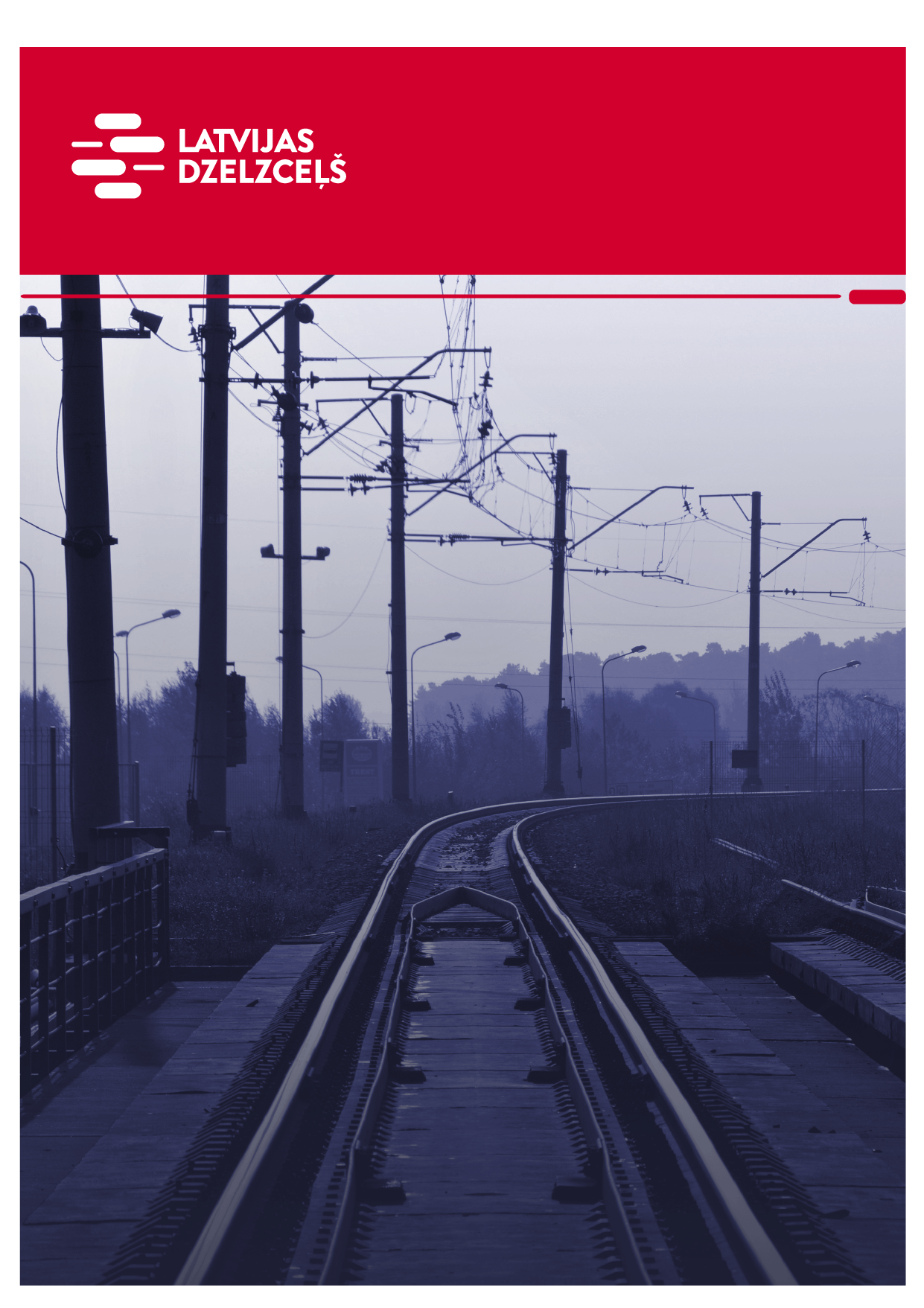 vispārīgĀ informācijANolikumā ir lietoti šādi termini:sarunu procedūra (turpmāk var tikt saukts arī kā “iepirkums”, “iepirkuma procedūra”) – sarunu procedūra ar publikāciju “Latvāņu izplatības ierobežošana dzelzceļa zemes nodalījuma joslā” (iepirkuma identifikācijas nr. LDZ 2024/41-SPAV) kura tiek organizēta saskaņā ar Iepirkumu uzraudzības biroja Iepirkumu vadlīnijām sabiedrisko pakalpojumu sniedzējiem un VAS “Latvijas dzelzceļš” iekšējos tiesību aktos noteikto kārtību;komisija – VAS “Latvijas dzelzceļš” iepirkuma komisija, kas pilnvarota organizēt šo iepirkumu;nolikums – iepirkuma nolikums ar pielikumiem un jebkuri nolikuma precizējumi, skaidrojumi, izmaiņas vai grozījumi, kas var rasties iepirkuma procedūras gaitā;ieinteresētais piegādātājs – piegādātājs, kas izteicis vēlmi piedalīties iepirkumā;pasūtītājs – VAS “Latvijas dzelzceļš”, iepirkuma dokumentu tekstā var tikt saukts kā “LDz”;pretendents – piegādātājs, kas ir iesniedzis piedāvājumu iepirkumam;pretendenta norādītā persona (apakšuzņēmējs) – pretendenta piesaistīta persona, kura veic darbus iepirkuma līguma izpildei un uz kuru neattiecas neviens no nolikumā noteiktajiem izslēgšanas noteikumiem;darbi - latvāņu izplatības ierobežošanas darbu veikšana saskaņā ar nolikuma 2.punktā noteikto.Rekvizīti:Pasūtītāja kontaktpersonaIepirkuma dokumentu pieejamība, informācijas sniegšana par iepirkumu, datu apstrādeVisai aktuālajai informācijai par iepirkumu, tai skaitā nolikumam ar tā pielikumiem, grozījumiem, atbildēm uz ieinteresēto piegādātāju jautājumiem, skaidrojumiem un visiem papildus nepieciešamajiem dokumentiem, tiek nodrošināta tieša un brīva pieeja pasūtītāja mājas lapā, tīmekļvietnes adrese: www.ldz.lv, sadaļā “Iepirkumi” pie iepirkuma publikācijas.Ja pasūtītājs objektīvu iemeslu dēļ nevar nodrošināt brīvu un tiešu elektronisku pieeju iepirkuma dokumentiem un visiem papildus nepieciešamajiem dokumentiem un/vai informācijai, tai skaitā iepirkuma līguma projektam, pasūtītājs tos izsūta vai izsniedz ieinteresētajiem piegādātājiem (pretendentiem) 6 (sešu) dienu laikā no pieprasījuma saņemšanas.(pēc nepieciešamības) pasūtītājs nodrošina ieinteresētajiem izpildītājiem iespēju iepazīties uz vietas ar iepirkuma dokumentiem, sākot no iepirkuma izsludināšanas brīža VAS “Latvijas dzelzceļš” Iepirkumu birojā, Gogoļa ielā 3, Rīgā, LV-1547, apmeklējumu iepriekš savlaicīgi piesakot nolikuma 1.3. punktā norādītājai pasūtītāja kontaktpersonai.Ieinteresētajam piegādātājam/pretendentam ir pienākums regulāri pārbaudīt nolikuma 1.4.1. punktā noteiktajā tīmekļvietnes adresē pie iepirkuma publicēto informāciju attiecībā uz šo iepirkuma procedūru, pārliecināties, vai visi nolikuma dokumenti, kā arī tā skaidrojumi, grozījumi vai papildinājumi ir saņemti pilnībā, pretendents uzņemas atbildību pastāvīgi sekot informācijai par šo iepirkumu un ņemt to vērā iesniedzot piedāvājumuJa ieinteresētais piegādātājs ir laikus (ne vēlāk kā 6 (sešas) dienas pirms piedāvājuma iesniegšanas termiņa beigām) pieprasījis papildu informāciju par iepirkumu, pasūtītājs to sniedz 5 (piecu) darbdienu laikā pēc attiecīga pieprasījuma saņemšanas. Ja pieprasījums ir iesniegts vēlāk par norādīto termiņu, pasūtītājs izvērtē, vai atbildes sniegšanai ir nepieciešama papildus informācijas apstrāde, un, ja informācija ir ātri sagatavojama, pasūtītājs sniedz atbildi.Informācijas apmaiņa starp pasūtītāju un ieinteresēto piegādātāju vai pretendentu notiek elektroniski ar nolikuma 1.3.punktā norādītā e-pasta starpniecību.Pasūtītājs ievieto 1.4.5.punktā minēto informāciju tīmekļvietnē, kurā ir pieejami iepirkuma dokumenti un visi papildus nepieciešamie dokumenti, kā arī elektroniskā formā nosūta atbildi piegādātājam, kas uzdevis jautājumu, uz tā norādīto e-pastu.Saziņa iepirkuma ietvaros ir latviešu valodā, t.sk. pieprasījumus un atbildes dokumentus noformē rakstveidā latviešu valodā. Dokumenta noformēšanā un nosūtīšanā ievēro saistošos tiesību aktos noteikto, tai skaitā elektronisko parakstu parakstīto dokumentu sūtīšanai un saņemšanai.Pretendentam informāciju par iepirkuma rezultātiem pasūtītājs izsūta uz e-pastu un pēc pieprasījuma – pa pastu.Iepirkuma dokumentos iekļautie fizisko personu dati tiks apstrādāti, pamatojoties uz 2016. gada 27.aprīļa Eiropas Parlamenta un Padomes Regulu 2016/679 par fizisku personu aizsardzību attiecībā uz personas datu apstrādi un šādu datu brīvu apriti, ar ko atceļ Direktīvu 95/46/EK (Vispārīgā datu aizsardzības regula) 6.panta 1.daļas f) apakšpunktu. Personas datu apstrādes pārzinis ir VAS “Latvijas dzelzceļš”.Piedāvājumu iesniegšana un atvēršana (vieta, datums, laiks un kārtība)Piedāvājumu iesniegšanas termiņš: 2024.gada 10.aprīlis plkst.10.00Piedāvājumu iesniedz: nosūtot nolikuma 1.3.punktā norādītajai kontaktpersonai uz e-pastu.Pēc piedāvājumu iesniegšanai noteiktā termiņa iesniegts piedāvājums netiks izskatīts un tiks atgriezts atpakaļ iesniedzējiem.Iesniegto piedāvājumu pretendents var papildināt vai grozīt tikai līdz piedāvājuma iesniegšanas termiņa beigām. Ja komisija saņēmusi pretendenta piedāvājuma atsaukumu vai grozījumu, to atver pirms piedāvājumaPiedāvājumus atver: elektroniski tūlīt pēc nolikuma 1.5.1.punktā norādītā piedāvājumu iesniegšanas termiņa beigām.Ja pretendents piedāvājuma datu aizsardzībai izmantojis piedāvājuma šifrēšanu, pretendentam ne vēlāk kā 15 (piecpadsmit) minūšu laikā pēc piedāvājuma atvēršanas termiņa, jāiesniedz derīga elektroniskā atslēga un parole šifrētā dokumenta atvēršanai.Iesniedzot piedāvājumu, pretendents pilnībā atzīst visus nolikumā (t.sk. tā pielikumos un formās) ietvertos nosacījumus.Piedāvājumu atvēršana notiek slēgtā komisijas sanāksmē. Piedāvājumi tiek atvērti to iesniegšanas secībā, piedāvājumu atvēršanas sanāksmē tiek nolasīts pretendenta nosaukums, piedāvājuma iesniegšanas laiks un piedāvātā cena.Piedāvājuma dokumentu noformējumsPiedāvājuma dokumentus pretendents iesniedz elektroniskā formātā piedāvājuma datu aizsardzībai datni šifrētu (ar kodu, paroli), e-pasta sūtījuma tēmas/temata laukā norāda informāciju ar iepirkuma nosaukumu (var saīsināti) un identifikācijas numuru, piemēram – Piedāvājums SPap Latvāņu ierobežošana_id.nr.LDZ 2024/41-SPAV. E-pasta saturā norāda pretendenta nosaukumu, juridisko adresi un kontakttālruni. Pretendents nodrošina derīgu paroli šifrētās datnes (piedāvājuma dokumentu) atvēršanai termiņā un kārtībā saskaņā ar nolikuma 1.5.6.punktu.Piedāvājuma dokumentus elektroniskā formā, iesniedz Microsoft Office 2010 (vai vēlākās programmatūras versijas) rīkiem lasāmā formātā, piem., PDF, MS vai citā pasūtītājam ērti un vienkārši pieejamā formātā dokumentu kopumu parakstot pārstāvības personai parakstot ar drošu elektronisko parakstu (ar laika zīmogu) u. Ja paraksta pilnvarota persona, jāpievieno personas ar pārstāvības tiesībām izdota pilnvara (skenēts dokumenta oriģināls PDF formātā).Iesniegtajiem dokumentiem ir jābūt skaidri salasāmiem, lai izvairītos no jebkādām šaubām un pārpratumiem, kas attiecas uz vārdiem un skaitļiem. Tiem ir jābūt bez kļūdām, iestarpinājumiem, labojumiem vai papildinājumiem.Piedāvājums jāiesniedz latviešu valodā. Iesniedzot dokumentus citā valodā, pievieno apliecinātu tulkojumu latviešu valodā, pretējā gadījumā komisija ir tiesīga uzskatīt, ka dokuments nav iesniegts. Par dokumentu tulkojuma atbilstību oriģinālam atbild pretendents.Visus piedāvājuma dokumentus noformē atbilstoši tiesību aktiem, kas nosaka papīra un elektronisko dokumentu izstrādāšanu, noformēšanu un parakstīšanu, tai skaitā Valsts valodas likums, Dokumentu juridiskā spēka likums, Elektronisko dokumentu likums, Ministru kabineta 2005.gada 28.jūnija noteikumi Nr.473 “Elektronisko dokumentu izstrādāšanas, noformēšanas, glabāšanas un aprites kārtība valsts un pašvaldību iestādēs un kārtība, kādā notiek elektronisko dokumentu aprite starp valsts un pašvaldību iestādēm vai starp šīm iestādēm un fiziskajām un juridiskajām personām”, kā arī Ministru kabineta 2018.gada 4.septembra noteikumi Nr.558 “Dokumentu izstrādāšanas un noformēšanas kārtība” prasības un Ministru kabineta 2000.gada 22.augusta noteikumi Nr.291 “Kārtība, kādā apliecināmi dokumentu tulkojumi valsts valodā” prasības u.c.Pretendents ir tiesīgs ar vienu drošu elektronisko parakstu parakstīt un ar atbilstošu atzīmi apliecināt dokumentu kopiju (-as), tulkojumu (-us), norakstu (-us), izrakstu (-us), visus piedāvājumu veidojošos dokumentus kā vienu kopumu.Piedāvājums jāsagatavo tā, lai nekādā veidā netiktu apdraudēta pasūtītāja IT sistēmas darbība un nebūtu ierobežota piekļuve piedāvājumā ietvertajai informācijai, tostarp, piedāvājums nedrīkst saturēt datorvīrusus un citas kaitīgas programmatūras vai to ģeneratorus, vai, ja piedāvājums ir šifrēts, pretendentam laikus jāiesniedz derīga elektroniska atslēga un parole šifrētā dokumenta atvēršanai. Ja piedāvājums saturēs kādu no šajā punktā minētajiem riskiem vai, ja šifrēts piedāvājums nebūs atverams vai saskaņā ar nolikuma 1.5.6.punktu netiks saņemta dati šifrētā (bloķēta) dokumenta atvēršanai, piedāvājums netiks pieņemts un izskatīts.Informāciju, kas ir komercnoslēpums atbilstoši Latvijas Republikas Komercnoslēpuma aizsardzības likuma 2.pantam vai tā uzskatāma par konfidenciālu informāciju, pretendents norāda savā piedāvājumā. Komercnoslēpums vai konfidenciāla informācija nevar būt informācija, kas pēc satura un saistošiem tiesību aktiem ir noteikta par vispārpieejamu informāciju.Piedāvājuma derīguma termiņš: 100 (viens simts) dienas no piedāvājuma atvēršanas dienas.Pasūtītājam iesniedzamo dokumentu derīguma termiņš:Pretendenta izslēgšanas gadījumu neattiecināmību apliecinošās izziņas un citus līdzvērtīgus dokumentus, kurus izsniedz Latvijas kompetentās institūcijas, pasūtītājs pieņem un atzīst, ja tie izdoti ne agrāk kā 1 (vienu) vienu mēnesi pirms iesniegšanas dienas, bet ārvalstu kompetento institūciju izsniegtās izziņas un citus dokumentus komisija pieņem un atzīst, ja tie izdoti ne agrāk kā 6 (sešus) mēnešus pirms iesniegšanas dienas, ja vien izziņas vai dokumenta izdevējs nav norādījis īsāku tā derīguma termiņu.Komisija, izmantojot publiski pieejamās datu bāzes un publiski pieejamo informāciju var pārbaudīt un pārliecināties par pretendenta faktisko situāciju uz pieprasījuma brīdi - vai uz to neattiecas obligātie pretendentu izslēgšanas nosacījumi.Komisija ir tiesīga no pretendenta jebkurā iepirkuma procedūras posmā (tai skaitā, līdz iepirkuma līguma noslēgšanai) iesniegt kompetentu institūciju izsniegtus aktuālus dokumentus, kuri apliecina, ka uz pretendentu neattiecas obligātie pretendentu izslēgšanas nosacījumi, īpaši gadījumos, ja minēto aktuālo informāciju nav iespējams pārbaudīt publiski pieejamās datu bāzēs.Ārvalsts pretendentam, lai izpildītu iepirkuma nolikumā minētās prasības attiecībā uz dokumentu iesniegšanu, ir tiesības iesniegt ekvivalentus dokumentus nolikuma 3.2.1., 3.2.2. un 3.2.6.punktā norādītajiem, kas izdoti saskaņā ar tā reģistrācijas valsts attiecīgajiem likumiem vai praksi, kas vistuvāk atbilst Latvijas Republikas attiecīgajiem dokumentiem un kas apliecina, ka uz to neattiecas neviens no nolikuma 3.2.punktā minētajiem obligātajiem pretendentu izslēgšanas noteikumiem.Piedāvājuma cenaFinanšu piedāvājumā visas piedāvātās cenas aprēķina un norāda eiro (EUR) bez pievienotās vērtības nodokļa (PVN). Norāda piedāvāto fiksēto cenu (līgumcenu) par 1 ha un, atbilstoši plānotajam apjomam, plānotās kopējās izmaksas (summas) ar precizitāti 2 (divas) zīmes aiz komata.Piedāvājuma cenā (finanšu piedāvājumā) jāietver visas ar iepirkuma priekšmeta izpildi saistītās izmaksas, tai skaitā: cena par darbiem atbilstoši plānotajam veicamajam apjomam un latvāņu ierobežošanas metodēm, ievērojot noteikto Darba uzdevumā (nolikuma 1.pielikums) un Darbu platību un vietu sarakstā (pielikums nolikuma 1.pielikumam), darbu organizēšanas izmaksas, transporta, materiālu, mehānismu iegādes un ekspluatācijas izdevumi, personāla un administratīvās izmaksas, dabas resursu, sociālais u.c. nodokļi (izņemot PVN) saskaņā ar Latvijas Republikas tiesību aktiem, pieskaitāmās izmaksas, ar peļņu un riska faktoriem saistītās izmaksas, neparedzamie izdevumi u.tml.Piedāvājuma cenā (finanšu piedāvājumā) neiekļautās izmaksas līguma izpildes laikā netiks kompensētas.Piedāvātajai cenai (attiecīgi, līgumā fiksētajai cenai EUR bez PVN/1 ha) jābūt spēkā visu līguma darbības laiku: arī valūtas kursa, cenu inflācijas un citu izmaksas ietekmējošu faktoru izmaiņu gadījumos, un tā nevar būt objekts nekādiem vēlākiem pārrēķiniem, izņemot gadījumus, kad tas ir paredzēts Nolikumā un/vai Līgumā.Informācija par iepirkuma priekšmetuIepirkuma priekšmeta apraksts un apjoms: latvāņu izplatības ierobežošanas darbu veikšana dzelzceļa zemes nodalījuma joslā Darbu platību un vietu sarakstā (skat. pielikumā nolikuma 1. pielikumam) noteiktajā dzelzceļa iecirkņu sadalījumā saskaņā ar iepirkuma procedūras dokumentiem, tai skaitā Darba uzdevumu (nolikuma 1.pielikums) un līguma projektu (nolikuma 8.pielikums).Iepirkuma priekšmetam ir 17 (septiņpadsmit) iepirkuma priekšmeta daļas, ņemot vērā dzelzceļa iecirkņu izvietojumu. Katras Iepirkuma daļas (tā posma – pieturas punkti, izmaiņas punkti, ceļa posteņi) apjoms noteikts Darbu platību un vietu sarakstā (pielikums nolikuma 1. pielikumam Darba uzdevums). Dzelzceļa iecirkņu izvietojumus skatīt kartē “LDZ vilcienu kustības un kravas darba organizācijas shēma” tīmekļvietnē: https://www.ldz.lv/lv/tikla-parskats-2023.Iepirkuma galvenā priekšmeta CPV kods: 77312100-1 (Nezāļu iznīcināšanas pakalpojumi).Daļas: Piedāvājumu var iesniegt pēc izvēles par vienu vai vairākām daļām pilnā apjomā, vai visām iepirkuma priekšmeta daļām kopumā pilnā apjomā.Varianti: piedāvājuma varianti nav atļauti.Iepirkuma līgums: iepirkuma rezultātā starp pasūtītāju un uzvarējušo pretendentu tiek noslēgts līgums atbilstoši nolikuma 8.pielikumā pievienotajam līguma projektam.Iepirkuma līguma izpildes būtiskākie nosacījumi (papildus skat. nolikuma 1. un 8.pielikumu):vieta (objekts): Latvijas Republika, latvāņu izplatības ierobežošanas darbi jāveic Pasūtītāja norādītajos dzelzceļa līniju ietvaros dzelzceļa iecirkņu vietās, t.sk. dzelzceļa posmi, pieturas punkti, izmaiņu punkti, ceļa posteņi (skat. informāciju atsevišķā Excel datnē Darbu platību un vietu saraksts, pielikums nolikuma 1.pielikumam Darba uzdevums). Vietas (objekti) līguma darbības laikā var tikt mainīti, pievienojot jaunus vai izslēdzot esošos, Pasūtītājam brīdinot par izmaiņām kārtībā un termiņā saskaņā ar līguma projektā noteikto (skat. nolikuma 8.pielikumā);termiņš: Darbi jāveic pilnā apmērā no līguma parakstīšanas brīža līdz 2024. gada 31.oktobrim, kas ietver ne mazāk kā 2 (divas) apstrādes reizes sezonā (līguma izpildes gaitā).izpildes veids: darbi pēc pieprasījuma saskaņā ar līguma projektā (nolikuma 8. pielikums) noteikto kārtību;plānotais apjoms: darbu veikšana jāplāno atbilstoši plānotam kopējam apjomam (apjoms var tikt mainīts pēc faktiskās nepieciešamības) atbilstoši iepirkuma priekšmeta daļai saskaņā ar noteikto Darbu platību un vietu sarakstā (skat. pielikumā nolikuma 1. pielikumam Darba uzdevums).Noteiktajiem apjomiem ir informatīvs raksturs un tiek nav uzskatāmi par fiksētu apjomu, norādītās vietas un/vai var apjomi var tikt precizēti un/vai mainīti. Plānotais apjoms noteikts, vadoties pēc iepriekšējos gados faktiski veiktajiem darbiem un zināmajām latvāņu invadētajām teritorijām, lai pretendents varētu gūt priekšstatu par klāstu un apjomu. Līguma slēgšanas tiesības ieguvušajam pretendentam iepirkuma līguma darbības laikā jānodrošina darbi atbilstoši nepieciešamībai – faktiski latvāņu invadētajai teritorijai dzelzceļa iecirkņa ietvaros.līgumcena: tiek noteikta līgumcena par vienības cenu EUR bez PVN par 1ha, kura tiek fiksēta saskaņā ar pretendenta iesniegto finanšu piedāvājumu atbilstoši darbu veikšanas vietai (objektam);samaksas nosacījumi: ne mazāk kā 30 (trīsdesmit) kalendāra dienas pēc rēķina saņemšanas par faktiski izpildītajiem darbiem un Darbu pieņemšanas dokumenta parakstīšanas pēc katras Darbu veikšanas Dzelzceļa iecirknī. Priekšapmaksa (avanss) nav paredzēta;garantija: darbiem tiek noteikta garantija saskaņā ar līguma projektā ietvertajiem nosacījumiem (nolikuma 8.pielikums), Tehniskais raksturojums: piegādātājam jāveic darbi un darbu veikšanai nepieciešamie materiāli un iekārtas saskaņā ar nolikumu, tai skaitā Darba uzdevumu (nolikuma 1.pielikums), atbilstoši kvalitātes, standartu un tiesību aktu prasībām.Pasūtītājs finansiālu vai citu apsvērumu dēļ ir tiesīgs palielināt vai samazināt iepirkuma priekšmeta apjomu un, attiecīgi, līgumcenu (EUR bez PVN), vai pieņemt lēmumu noslēgt līgumu tikai par kādu daļu vai daļām.Pretendentu atlases prasības un piedāvājumā iekļaujamā informācija un dokumentiPretendentam jāatbilst šādiem pretendentu atlases (kvalifikācijas) nosacījumiem un ar piedāvājumu jāiesniedz šāda informācija un dokumenti:piedāvājumu vērtēšanaPiedāvājumu izvēles kritērijs:Iepirkuma nolikuma prasībām atbilstošs piedāvājums ar viszemāko cenu eiro (bez PVN) katrā iepirkuma priekšmeta daļā pilnā apjomā.Izšķirošais izvēles kritērijs – ja diviem vai vairāk pretendentiem piedāvātā zemākā cena EUR bez PVN ir vienāda, tad iepirkuma komisija izvēlas tā pretendenta piedāvājumu, kam nolikuma prasībām atbilstoša pieredze par iepirkuma priekšmetam līdzīgu darbu veikšanu (nolikuma 3.3.2.punkts) tieši dzelzceļa infrastruktūras objektos.Iepirkuma komisijai ir tiesības pretendentu kvalifikācijas un piedāvājumu atbilstības pārbaudi veikt tikai pretendentam, kam būtu piešķiramas iepirkuma līguma slēgšanas tiesības saskaņā ar nolikuma 4.1.punktā noteikto piedāvājumu izvēles kritēriju.Piedāvājumu vērtēšanas kārtība:Komisija piedāvājumu vērtēšanu un pretendentu atlasi veic slēgtā (-ās) sēdē (-ēs) bez pretendentu un to pārstāvju klātbūtnes, un vērtēšanas un pārbaudes ietvaros tiek veikta:piedāvājuma un tajā ietverto dokumentu noformējuma un satura atbilstības pārbaude, pārliecinoties, vai ir iesniegti visi nepieciešamie dokumenti un vai tie noformēti atbilstoši nolikuma prasībām. Ja piedāvājumā ir pieļauta noformējuma prasību neatbilstība, komisija vērtē to būtiskumu un lemj par piedāvājuma noraidīšanas pamatotību;pretendenta atbilstības kvalifikācijas prasībām pārbaude, vērtēšanas gaitā pārbaudot arī, vai uz pretendentu nav attiecināmi nolikuma 3.2.punktā minētie izslēgšanas gadījumi. Vienlaikus komisija pārbauda, vai pretendents, vai tā darbinieks nav konsultējis vai citādi bijis iesaistīts iepirkuma dokumentu sagatavošanā. Ja pretendents, vai tā darbinieki ir konsultējuši vai citādi bijuši iesaistīti iepirkuma procedūras dokumentu sagatavošanā un ja šis apstāklis izpildītājam dod priekšrocības iepirkumā, tādējādi kavējot, ierobežojot vai deformējot konkurenci, attiecīgā pretendenta piedāvājums tiek noraidīts;piedāvājuma atbilstības pārbaude un izvērtēšana tehniskajām prasībām (nolikuma 1.pielikums);piedāvājumu vērtēšanā komisija pārbauda, vai piedāvājumā nav aritmētisku kļūdu Ja komisija konstatē šādas kļūdas, tā konstatētās kļūdas izlabo. Par kļūdu labojumu un laboto piedāvājuma summu komisija paziņo pretendentam, kura pieļautās kļūdas labotas. Vērtējot finanšu piedāvājumu, komisija ņem vērā labojumus. Šis punkts tiek piemērots, uzsākot piedāvājumu vērtēšanu, gadījumā, ja pārbaude un izvērtēšana notiek saskaņā ar nolikuma 4.2.punktu;komisija lemj par pretendenta piedāvājuma noraidīšanu un pretendenta izslēgšanu no turpmākās dalības iepirkumā, vai skaidrojuma pieprasīšanu, ja piedāvājumu izvērtēšanas gaitā tiek konstatēts, ka piedāvājumā ir neskaidra, nepilnīga vai pretrunīga informācija;ja attiecināms, vērtēšanas gaitā tiek pārbaudītas arī pretendenta piesaistītās personas (nolikuma 3.5.1.p.) saskaņā ar nolikuma prasībām un ņemot vērā attiecīgās personas pienākumus un saistības.Pasūtītājs ir tiesīgs lūgt, lai pretendents vai kompetenta institūcija precizē, papildina vai izskaidro piedāvājuma dokumentus, kā arī piedāvājumu vērtēšanas gaitā pieprasīt, lai tiek izskaidrota piedāvājumā iekļautā informācija. Termiņu nepieciešamās informācijas, dokumenta vai materiāla iesniegšanai nosaka samērīgi ar laiku, kāds nepieciešams šādas informācijas vai dokumenta sagatavošanai, vai materiāla iegūšanai un iesniegšanai.Ja pasūtītājs saskaņā ar nolikuma 4.3.2.punktu ir pieprasījis izskaidrot vai papildināt piedāvājumā ietverto pretendenta iesniegto informāciju, bet pretendents to nav izdarījis atbilstoši komisijas noteiktajām prasībām, piedāvājums tiek vērtēts pēc pasūtītāja/komisijas rīcībā esošās informācijas.Pirms lēmuma pieņemšanas par iepirkuma līguma slēgšanas tiesību piešķiršanu, tiek veikta pārbaude attiecībā uz pretendentu, kam būtu piešķiramas līguma slēgšanas tiesības saskaņā ar Starptautisko un Latvijas Republikas nacionālo sankciju likumu (skat. nolikuma 3.2.6.punktu). Komisija, ievērojot spēkā esošos tiesību aktus, kuri reglamentē sektorālo sankciju risku pārraudzību, ja objektīvi iespējams, pārbauda arī sankciju risku attiecināmību par darbu izpildei tehniskajā piedāvājumā (nolikuma 3.4.1.punkts) norādītajiem būtiskākajiem materiāliem, tiek ņemts vērā arī Pieteikuma vēstulē ietvertais apliecinājums (skat. nolikuma 3.4.2.punktu).lēmuma pieņemšanaPēc piedāvājumu pārbaudes un izvērtēšanas, līguma slēgšanas tiesību piešķiršanai (uzvarētāja noteikšanai) komisija izvēlas pretendentu, kura kvalifikācija un piedāvājums atbilst nolikuma prasībām, un kura piedāvājums atzīts par atbilstošu nolikuma 4.1.punktā noteiktajam izvēles kritērijam.Ja iepirkumā nav iesniegti piedāvājumi vai ja iesniegtie piedāvājumi neatbilst iepirkuma dokumentos noteiktajām prasībām, komisija var pieņemt lēmumu pārtraukt un/vai izbeigt iepirkumu.Komisija ir tiesīga jebkurā brīdī pārtraukt iepirkumu, ja tam ir objektīvs pamatojums.Ja iepirkumā iesniegts viens piedāvājums, komisija lemj, vai tas atbilst nolikumam, vai tas ir izdevīgs un vai attiecīgo pretendentu var atzīt par uzvarētāju iepirkumā.Pasūtītāja iekšējos normatīvajos aktos noteiktajā kārtībā pieņemtais lēmums par iepirkuma rezultātu un līguma slēgšanu ir pamats līguma noslēgšanai ar iepirkuma uzvarētāju.Iepirkuma REZULTĀTU PAZIŅOŠANA UN IEPIRKUMA LĪGUMA NOSLĒGŠANA, pamatnosacījumi līguma nodrošinājumaMIepirkums beidzas pēc visu pretendentu nolikumā noteiktā kārtībā iesniegto piedāvājumu pārbaudes un izvērtēšanas, sarunām (ja nepieciešams), iepirkuma uzvarētāja noteikšanas vai pēc iepirkuma izbeigšanas, vai pārtraukšanas.Pasūtītājs 5 (piecu) darba dienu laikā pēc lēmuma pieņemšanas rakstiski informē visus pretendentus par iepirkuma rezultātiem. Gadījumā, ja iepirkums tika izbeigts vai pārtraukts, komisija vienlaikus informē visus pretendentus par iemesliem, kuru dēļ iepirkums tika izbeigts vai pārtraukts.Ja iepirkuma rezultātā pretendentam piešķirtas līguma slēgšanas tiesības un izraudzītais pretendents atsakās slēgt iepirkuma līgumu 10 (desmit) dienu laikā no pasūtītāja paziņojuma saņemšanas, Iepirkuma komisija (Pasūtītājs) šādā gadījumā pieņem lēmumu slēgt līgumu ar nākamo nolikuma prasībām atbilstošo pretendentu, kas iesniedzis nolikuma 4.1.punktā noteiktajam izvēles kritērijam un nolikuma prasībām atbilstošu piedāvājumu, vai pārtraukt iepirkumu, neizvēloties nevienu piedāvājumu. Ja pieņemts lēmums slēgt līgumu ar nākamo atbilstošo pretendentu, kas iesniedzis nolikuma 4.1.punktā noteiktajam izvēles kritērijam un nolikuma prasībām atbilstošu piedāvājumu, bet tas atsakās līgumu slēgt, pasūtītājs pieņem lēmumu pārtraukt iepirkumu, neizvēloties nevienu piedāvājumu.Pēc iepirkuma līguma noslēgšanas izraudzītais pretendents 10 (desmit) darba dienu laikā no līguma spēkā stāšanās brīža iesniedz (iemaksā) līguma nodrošinājumu:ja iepirkuma līgums tiek slēgts par vienu vai divām iepirkuma priekšmeta daļām par summu 1 000,00 (viens tūkstotis eiro, 00 centi),ja iepirkuma līgums tiek slēgts par trīs līdz sešām iepirkuma priekšmeta daļām par summu 2 000,00 (divi tūkstoši eiro, 00 centi),ja iepirkuma līgums tiek slēgts par septiņām līdz vienpadsmit iepirkuma priekšmeta daļām par summu 3 000,00 (trīs tūkstoši eiro, 00 centi);ja iepirkuma līguma slēgts par divpadsmit līdz septiņpadsmit iepirkuma priekšmeta daļām par summu 4 000,00 (četri tūkstoši eiro, 00 centi). N līguma nodrošinājumu iesniedz (iemaksā) bankas izsniegtas garantijas veidā vai apdrošināšanas sabiedrības izsniegtas apdrošināšanas polises veidā, vai kā pretendenta naudas summas iemaksu pasūtītāja bankas kontā (konta Nr. tiks norādīts līgumā), maksājuma mērķī norādot: „Saistību izpildes nodrošinājums Līguma datums un pasūtītāja piešķirtais numurs”. Bankas garantijas un apdrošināšanas sabiedrības izsniegtā dokumenta tekstā obligāti jābūt norādei: „Šai garantijai tiek piemēroti Starptautiskās Tirdzniecības palātas izdotie Vienotie noteikumi par pieprasījuma garantijām (The ICC Uniform Rules for Demand Guaranties”, ICC Publication, No.758).Līguma nodrošinājuma valūta ir eiro. Iesniegtais (iemaksātais) līguma nodrošinājums nodrošina ar garantiju izraudzītā pretendenta saistības pret pasūtītāju, kādas tam var rasties, neizpildot iepirkuma līguma noteikumus. Līguma nodrošinājums ir spēkā līdz līguma saistību pilnīgai izpildei vai vismaz 30 (trīsdesmit) kalendāra dienas pēc Darbu (būvdarbu) pabeigšanas. Līguma nodrošinājuma noteikumus sīkāk skat. nolikuma 8.pielikuma 9.punktā.Pielikumā:1.pielikums 	Darba uzdevums uz 2 lp.;2.pielikums	Pieteikums dalībai iepirkumā /forma/ uz 3 lp.;3.pielikums	Finanšu – tehniskā piedāvājuma forma atsevišķā Excel datnē.;4.pielikums	Informācija par pretendenta speciālistiem /forma/ uz 1lp.;5.pielikums	Informācija par pretendenta pieredzi /forma/ uz 1 lp.;6.pielikums	Informācija par pretendenta piesaistīto personu /forma/ uz 1 lp.;7.pielikums	Pretendenta piesaistītās personas apliecinājums /forma/ uz 1 lp.;8.pielikums	Līguma projekts uz 8 lp.I.Dementjeva, 27897395iveta.dementjeva@ldz.lv1.pielikumsVAS “Latvijas dzelzceļš” sarunu procedūras ar publikāciju“Latvāņu izplatības ierobežošanas dzelzceļa zemes nodalījuma joslā”(identifikācijas Nr. LDZ 2024/41-SPAV) nolikumamDarba uzdevumslatvāņu izplatības ierobežošanai dzelzceļa zemes nodalījuma joslāLīguma darbības laikā tiek nodrošināta latvāņu izplatības ierobežošana, pielietojot latvāņu ierobežošanai vispārpieņemtās metodes – ķīmiskās, mehāniskās un kombinētās ierobežošanas metodes dzelzceļa zemes nodalījuma joslā (tekstā saukts – Darbs).Darbu izpildes vieta (objekti, dzelzceļu iecirkņi):dzelzceļa iecirkņu ietvaros ceļu posmi un vietas, t.sk. km, pk un staciju vietas, kur dzelzceļa zemes nodalījuma joslā ir latvāņu invadētās teritorijas, saskaņā ar Darbu platību un vietu sarakstu (pievienots Darba uzdevuma pielikumā);latvāņu apstrāde (Darbi) jāveic atbilstoši faktiskajai invadētajai teritorijai norādīto dzelzceļa iecirkņu posmos, vietas (objekti) līguma darbības laikā var tikt mainīti (palielināts vai samazināts), pievienojot jaunus vai izslēdzot esošos, atkarībā no latvāņu invadētās faktiskās teritorijas un pēc pasūtītājam pieejamo finanšu resursu apjoma, Pasūtītājam brīdinot par izmaiņām kārtībā un termiņā saskaņā ar līgumu;iecirkņu izvietojumus skatīt kartē “LDZ vilcienu kustības un kravas darba organizācijas shēma”, kura pieejama tīmekļvietnē: https://www.ldz.lv/lv/tikla-parskats-2023.Plānotais Darbu izpildes apjoms:platības (apjomi) norādīti vienai zemes apstrādes reizei, kā plānotie kopējie apjomi Darbu platību un vietu sarakstā (skat. Darba uzdevuma pielikumā), atbilstoši darbu izpildes vietām (iepirkuma priekšmeta daļām), nodrošinot darbu veikšanu atbilstoši faktiskajai nepieciešamībai (Darba uzdevuma 2.3.punkts);noteiktajiem apjomiem ir informatīvs raksturs un tiek nav uzskatāmi par fiksētu apjomu, norādītās vietas un/vai var apjomi var tikt mainīti (palielināti vai samazināti), izpildītājam darbi jāveic atbilstoši nepieciešamībai, atkarībā no latvāņu invadētās faktiskās teritorijas un Pasūtītājam pieejamo finanšu resursu apjoma;Plānotais apjoms noteikts, vadoties pēc iepriekšējos gados faktiski veiktajiem darbiem un zināmajām latvāņu invadētajām teritorijām priekšstatam par klāstu un apjomu;Faktiskais Darbu izpildes apjoms, attiecīgi, arī Darbu veikšanas vietas un platības, Darbu izpildes termiņš tiek noteikts Pasūtītājam ar Izpildītāju (darbu veicēju) iepriekš saskaņojot apstrādājamās teritorijas pirms Darbu veikšanas.Darbu izpildē ievēro visus uz darbu izpildi attiecināmos spēkā esošo tiesību aktus un reglamentē latvāņu izplatības ierobežošanu, darbu veikšanu dzelzceļa nodalījuma joslā, darba drošību, vides aizsardzību, ugunsdrošību, elektrodrošību, kā arī attiecīgās pilsētas pašvaldības un novada pašvaldības izdotos saistošos noteikumus un darba organizēšanas un izpildes kārtību, tai skaitā:Augu aizsardzības likums;Aizsargjoslu likums;Dzelzceļa likums;Ministru kabineta 13.12.2011. noteikumi Nr. 950 “Augu aizsardzības līdzekļu lietošanas noteikumi”;Ministru kabineta 19.03.2013. noteikumi Nr. 147 “Noteikumi par profesionālo augu aizsardzības līdzekļu lietotāju, augu aizsardzības līdzekļu lietošanas operatoru, augu aizsardzības līdzekļu pārdevēju un augu aizsardzības konsultantu apmācību un apliecību izsniegšanas kārtību”;Ministru kabineta 14.07.2008. noteikumi Nr. 559 “Invazīvo augu sugas – Sosnovska latvāņa – izplatības ierobežošanas noteikumi”;Ministru kabineta 10.07.2012. noteikumi Nr. 491 “Noteikumi par augu aizsardzības līdzekļu lietošanas iekārtām”;Ministru kabineta 01.02.2005. noteikumi Nr.79 “Dzelzceļa zemes nodalījuma joslas ekspluatācijas noteikumi”.Veicot Darbus jāievēro VAS “Latvijas dzelzceļš” izdotos un spēkā esošos noteikumu, t.sk. “Komercdarbības veikšanas kārtību uz VAS "Latvijas dzelzceļš" dzelzceļa infrastruktūras”, ar ko var iepazīties Pasūtītāja mājas lapā internetā: www.ldz.lv. un VAS “Latvijas dzelzceļš” izstrādātos noteikumus “Kārtība, kādā tiek organizēta darbu veikšana dzelzceļa zemes nodalījuma joslā”, kuri pievienoti šī Darba uzdevuma pielikumā.Pirms Darbu uzsākšanas abpusēji saskaņotā laikā Izpildītājs ieplāno laiku un Pasūtītājs nodrošina Darba drošības noteikumu izskaidrošanu par drošu dzelzceļa infrastruktūras ekspluatāciju un drošu darbu veikšanu.Darbu izpildē piemērojamās latvāņu ierobežošanas metodes - latvāņu ierobežošanas pasākumi jāveic atbilstoši norādītajai metodei, kāda norādīta zemes vienības vietai Darbu platību un vietu sarakstā (skat. iepirkuma ietvaros – iepirkuma nolikuma 2.pielikums), t.sk. vadoties pēc šādiem raksturojumiem metodēm:mehāniskā – ietver latvāņa iznīcināšanas pasākumus, veicot mehāniskas darbības – ziedu čemura nogriešanu, centrālo rozešu izduršanu, mulčēšanu, nopļaušanu un augsnes apstrādi (aršanu, kultivēšanu, frēzēšanu, lobīšanu, ecēšanu un šļūkšanu); latvāņu ziedu stublāju nogriešana to agrīnā attīstības stadijā, kad vēl nav sākusies ziedkopu ziedēšana. Ziedkopas nogriešana atkārtojama vairākas (divas līdz trīs) reizes veģetācijas sezonā.ķīmiskā – ietver latvāņa iznīcināšanas pasākumus, izmantojot augu aizsardzības līdzekļu reģistrā iekļautos līdzekļus. Latvāņu apstrāde (miglošana) ar herbicīdiem veic – agri pavasarī, atsākoties veģetācijai (15.aprīlis – 5.maijs), kad no sēklām dīgstošie latvāņi ir dīgļlapās (lielāka daļa sēklu dīgst) un lielāko ziemojušo latvāņu rozetes ir ~ 20 cm lielas;kombinētā – ietver latvāņa iznīcināšanas pasākumu kopumu, kas papildina viens otru vai nav lietojami atsevišķi, vai mehānisko un kīmisko metožu kombinācija.Darbu veikšanai Izpildītājs nodrošina visus nepieciešamos resursus – darbaspēku, inventāru, darba aizsardzības līdzekļus un materiālus, kas ietver:atbilstošu tehnisko nodrošinājumu, tai skaitā, miglotājs(i), darba šķīduma sagatavošanas un uzglabāšanas tvertnes, kā arī individuālie aizsardzības līdzekļi personālam u.c.;kvalificētu personālu (tiešos darbu izpildītājus), kuriem ir derīgas profesionālās AAL* lietotāju apliecības darbībām ar AAL* (līdzekļu pirkšanai un lietošanai, līdzekļu lietošanai), no kuriem:vismaz vienam jābūt derīgai AAL* lietošanas operatora apliecība darbam ar 2. reģistrācijas klases augu aizsardzības līdzekļiem (līdzekļu pirkšanai un lietošanai);vismaz vienam jābūt derīgai AAL* lietošanas operatora apliecībai darbam ar 2. reģistrācijas klases augu aizsardzības līdzekļiem (līdzekļu lietošanai).Pretendents/Izpildītājs ir atbildīgs par darbinieku – speciālistu piesaisti atbilstošā skaitā, lai spētu izpildīt Darbus termiņā un apjomā atbilstoši saistībām.(*) AAL – augu aizsardzības līdzekļiLietojamie materiāli: Sasnovska latvāņu ierobežošanai atļauts izmantot Latvijas republikas Augu aizsardzības līdzekļu sarakstā iekļautos līdzekļus Nuance 75 WG, Accurate 200 WG Darbu apraksts:Darbu izpildē – latvāņa izplatības ierobežošanas pasākumu izpildes laikā nedrīkst pieļaut latvāņu sēklu izplatīšanos;Pirmā apstrāde jāveic (miglošana) ar herbicīdiem agri pavasarī, atsākoties veģetācijai (aptuveni 20.aprīlis – 20.maijs), kad no sēklām dīgstošie latvāņi ir dīgļlapās (lielāka daļa sēklu dīgst) un lielāko ziemojušo latvāņu rozetes ir ~ 20 cm lielas;Otrā apstrāde – jāveic vasaras-rudens periodā pielietojot mehānisko ierobežošanas metodi;Darbi – latvāņu izplatības ierobežošanas pasākumi jāveic vismaz 2x veģetācijas, intensīvās augšanas laika ietvaros.Darbu izpilde: uzskatāms, ka darbs veikts kvalitatīvi, ja darba pieņemšanas laikā konstatēts, ka latvāņi virszemes daļā ir sākuši dzeltēt vai ir nodzeltējuši, par ko puses noformē darbu izpildi apliecinošu dokumentu (nodošanas – pieņemšanas akts), kurš ir pamats maksājuma dokumenta noformēšanai un iesniegšanai.Darbu saskaņojums: darbu uzsākšana, darbu veikšanas laiki un precīzi darbu apjomi un izpildes risinājumi jāsaskaņo pirms darbu uzsākšanas ar pasūtītāja atbildīgo (-ajām) kontaktpersonu (-ām): tiks norādīts pirms līguma noslēgšanas.Tehniskās specifikācijas saturs aktualizēts:2024.gada 1.martāPielikumā:1) Darbu platību un vietu saraksts – skat. atsevišķā elektroniskā Excel datnē ar nosaukumu “Darbu platību un vietu saraksts/ Finanšu – tehniskā piedāvājuma forma”, pievienots iepirkuma paziņojumam LDZ mājaslapā iepirkumu sadaļā;2) VAS “Latvijas dzelzceļš” izstrādātos noteikumus “Kārtība, kādā tiek organizēta darbu veikšana dzelzceļa zemes nodalījuma joslā”2.pielikumsVAS “Latvijas dzelzceļš” sarunu procedūras ar publikāciju“Latvāņu izplatības ierobežošanas dzelzceļa zemes nodalījuma joslā”(identifikācijas Nr. LDZ 2024/41-SPAV) nolikumam/forma/202_.gada “___.”_________ Nr.____________________PIETEIKUMS DALĪBAI iepirkumāIepirkums: sarunu procedūra ar publikāciju “Latvāņu izplatības ierobežošanas dzelzceļa zemes nodalījuma joslā” (identifikācijas Nr. LDZ 2024/41-SPAV)Pretendents (nosaukums): __________________,reģ.nr. Komercreģistrā ________________________,tā __________________________________________________________________ personā, (vadītāja vai pilnvarotās personas vārds, uzvārds, amats)ar šī pieteikuma iesniegšanu apstiprinām iepirkumam piedāvājumu un ar to saistītos apliecinājumus un garantijas saskaņā ar turpmāk aprakstīto.Apliecinām savu dalību VAS “Latvijas dzelzceļš” (turpmāk tekstā – pasūtītājs) izsludinātajā sarunu procedūrā ar publikāciju “Latvāņu izplatības ierobežošanas dzelzceļa zemes nodalījuma joslā” (identifikācijas Nr. LDZ 2024/41-SPAV (turpmāk tekstā – iepirkums).Apliecinām iepirkuma dokumentu (tai skaitā Darba uzdevuma, līguma projekta) prasībām atbilstošu latvāņu izplatības ierobežošanas darbu (turpmāk tekstā – darbi) veikšanu un saskaņā ar šim pieteikumam pievienoto Finanšu- Tehnisko piedāvājumu par šādām cenām:Kopsavilkums Finanšu piedāvājumAMnorāda informāciju par daļu, kurai iesniedz piedāvājumu*PVN aprēķina atbilstoši darījuma brīdī spēkā esošo tiesību aktu prasībām** Piedāvājuma kopējā summa atbilst finanšu piedāvājumā norādītajai kopējai summai EUR (bez PVN) un tai, ņemot vērā iepirkuma nolikuma noteikumus, ir tikai informatīva nozīmeApliecinām, ka iepirkuma dokumentācija (nolikums ar tā pielikumiem) ir skaidra un saprotama, iebildumu un pretenziju nav un līguma slēgšanas tiesību piešķiršanas gadījumā apņemamies pildīt visus iepirkuma nolikuma noteikumus, kā arī slēgt līgumu atbilstoši iepirkuma nolikumam pievienotajam līguma projektam.Apliecinām, ka neatbilstam nevienam no iepirkuma nolikuma 3.2.punktā minētajiem pretendentu izslēgšanas gadījumiem.Apliecinām, ka esam informēti, ka piedāvājums var tikt noraidīts vai līguma slēgšanas tiesību piešķiršanas gadījumā pasūtītājs var atteikties slēgt līgumu, piedāvājuma derīguma termiņa laikā izpildoties kādam no iepirkuma nolikuma 3.2.punktā minētajiem pretendentu izslēgšanas gadījumiem.Garantējam, ka šī pieteikuma 5.punktā noteiktais apliecinājums tiks nodrošināts arī iepirkuma līguma slēgšanas gadījumā līguma izpildes laikā (tai skaitā, ja attiecināms, arī piesaistītajai personai, apakšuzņēmējam, ja tāds piesaistīts).Atzīstam sava piedāvājuma derīguma termiņu ne mazāk kā 100 (viens simts) dienas no piedāvājuma atvēršanas dienas.Piedāvājam samaksas termiņu 30 (trīsdesmit) kalendārās dienas, skaitot no dienas, kad parakstīts darbu pieņemšanas dokuments un iesniegts rēķins, ievērojot nolikuma 2.6.6.punktā un līguma projektā (iepirkuma nolikuma pielikumā) noteikto kārtību un nosacījumus.Apliecinām, ka piedāvājuma cenā (finanšu piedāvājumā) ir iekļautas pilnīgi visas ar iepirkuma priekšmeta izpildi saistītās izmaksas, tai skaitā: cena par darbiem atbilstoši plānotajam veicamajam apjomam un latvāņu ierobežošanas metodēm, ievērojot noteikto Darba uzdevumā (nolikuma 1.pielikums), darbu organizēšanas izmaksas, transporta, materiālu, mehānismu iegādes un ekspluatācijas izdevumi, personāla un administratīvās izmaksas, dabas resursu, sociālais u.c. nodokļi (izņemot PVN) saskaņā ar Latvijas Republikas tiesību aktiem, pieskaitāmās izmaksas, ar peļņu un riska faktoriem saistītās izmaksas, neparedzamie izdevumi u.tml.Apliecinām, ka apzināmies, ka piedāvājuma cenā neiekļautās izmaksas līgumu izpildes laikā netiks kompensētas. Piedāvātā cena (attiecīgi līgumos fiksētajai cenai EUR bez PVN/1ha) ir fiksēta un nemainīga visā iepirkuma līguma darbības laikā.Garantējam, ka iepirkuma priekšmetā noteiktie darbi tiks veikti termiņā, kā noteikts iepirkuma dokumentācijā, ar atbilstošiem materiāliem, mehānismiem un atbilstošu personālu, saskaņā ar labāko praksi un standartu un tiesību aktu prasībām, kvalitātē un termiņā, atbilstoši iepirkuma dokumentiem, tai skaitā Darba uzdevumam (iepirkuma nolikuma 1. pielikums) un Darbu platību un vietu sarakstu un līguma projektam.Apliecinām, ka iepirkuma priekšmetā noteikto darbu izpildē tiks izmantoti materiāli un iekārtas (ierīces), kuras ir sertificētas un atbilst standartiem, Latvijas Republikas un Eiropas Savienības tiesību aktu prasībām, kā arī darbu izpildē (pēc pienācīgas pārbaudes) izmantotie materiāli un iekārtas (ierīces) nav iekļautas un uz tām nav attiecināmas starptautiskās vai nacionālās sankcijas atbilstoši Eiropas Savienības tiesību aktos un Latvijas Republikas nacionālajos tiesību aktos norādītajam, t.sk.:uz materiāliem un ierīcēm, to izgatavošanai izmantotajām izejvielām (izejmateriāliem) nav attiecināmas starptautiskās vai nacionālās sankcijas, kas reglamentē ierobežojumus un aizliegumus preču pārvietošanai, pārstrādei.Garantējam, ka Darbu izpildei tiks piesaistīti tikai kvalificēti/sertificēti speciālisti un vienlaikus informējam un apliecinām, ka darbu izpildei tiks piesaistīti kvalificēti speciālisti atbilstoši iepirkuma nolikumā noteiktajām prasībām (iepirkuma nolikuma 3.3.4.punkts) saskaņā ar norādīto formā Informācija par pretendenta speciālistiem.Garantējam, ka Darbu izpildē iesaistītie darbinieki ir instruēti atbilstoši Latvijas Republikas noteiktajiem tiesību aktiem, kuri reglamentē ugunsdrošības noteikumus, darba drošības noteikumus, dzelzceļa satiksmes drošību, kā arī Darbu izpildē tiks ievēroti VAS “Latvijas dzelzceļš” izdotie uz darbu izpildi attiecināmie noteikumi par dzelzceļa satiksmes drošību un drošu darbu veikšanu dzelzceļa zemes nodalījuma joslā.Garantējam, ka tiks segti visi zaudējumi, kas var rasties pasūtītājam pretendenta/darbu izpildītāja darbības vai bezdarbības rezultātā, nepienācīgā kvalitātē veicot iepirkuma priekšmetā minētos darbus līguma izpildes gaitā tā noslēgšanas gadījumā.Apliecinām, ka iepirkuma līgumā noteiktie līguma nodrošinājuma nosacījumi ir saprotami un līguma slēgšanas tiesību piešķiršanas gadījumā 10 (desmit) darba dienu laikā pēc iepirkuma līguma noslēgšanas pasūtītājam tiks iesniegts vai iemaksāts iepirkuma dokumentu (nolikuma un iepirkuma līguma) prasībām atbilstošs līguma nodrošinājums.Apliecinām, ka pretendents [pretendenta nosaukums:]_______, tā darbinieks vai pretendenta piedāvājumā norādītā persona nav konsultējusi vai citādi bijusi iesaistīta iepirkuma dokumentu sagatavošanā, kā arī nav mēģinājusi prettiesiski ietekmēt pasūtītāja vai iepirkuma komisijas, vai iepirkuma komisijas locekļa lēmumu attiecībā uz iepirkuma procedūru vai iegūt tādu konfidenciālu informāciju, kas tam sniegtu nepamatotas priekšrocības iepirkuma procedūrā.Apliecinām, ka esam iepazinušies ar “Latvijas dzelzceļš” koncerna mājas lapā www.ldz.lv publicētajiem “Latvijas dzelzceļš” koncerna sadarbības partneru biznesa ētikas pamatprincipiem, atbilstam tiem un apņemamies arī turpmāk strikti tos ievērot un nodrošināt, ka tos ievēro arī mūsu darbinieki.Apliecinām, ka pats pretendents, Darbu izpildei (pēc pienācīgas pārbaudes) nodrošinātie un piegādātie materiāli un iekārtas (ierīces), Darbu izpildei nepieciešamo materiālu un iekārtu (ierīču) piegādes ķēdes dalībnieki (sadarbības partneris, ražotājs u.tml.) un Darbu veikšanai piesaistītās personas (sadarbības partneris, apakšuzņēmējs u.tml.) nav iekļauti un uz tiem nav attiecināmas starptautiskās vai nacionālās sankcijas atbilstoši Eiropas Savienības tiesību aktos un Latvijas Republikas nacionālajos tiesību aktos norādītajam. Ja iepirkuma ietvaros vai iespējamā iepirkuma līguma izpildes laikā šādas sankcijas tiks piemērotas vai kļūs attiecināmas, pretendents nekavējoties rakstveidā par to paziņo pasūtītājam.Garantējam, ka visas sniegtās ziņas šajā pieteikuma veidlapā un pievienotajos dokumentos, kas ir šī pieteikuma neatņemama sastāvdaļa, ir patiesas, ar piedāvājumu iesniegtās dokumentu kopijas atbilst dokumentu oriģināliem.Pretendenta rekvizīti, kontaktinformācija:_________________________________________Pretendenta vadītāja vai pilnvarotās personas paraksts_______________________________________________Paraksta atšifrējums (pretendenta vadītāja vai pilnvarotās personas vārds, uzvārds, amats)3.pielikumsVAS “Latvijas dzelzceļš” sarunu procedūras ar publikāciju“Latvāņu izplatības ierobežošanas dzelzceļa zemes nodalījuma joslā”(identifikācijas Nr. LDZ 2024/41-SPAV) nolikumamFinanšu – tehniskais piedāvājums (forma) latvāņu izplatības ierobežošanai dzelzceļa zemes nodalījuma joslāpievienots elektroniskā formā MS Excel datnē (lūdzu skatīt pievienotu šī iepirkuma paziņojumam LDZ mājaslapā iepirkumu sadaļā)4.pielikumsVAS “Latvijas dzelzceļš” sarunu procedūras ar publikāciju“Latvāņu izplatības ierobežošanas dzelzceļa zemes nodalījuma joslā”(identifikācijas Nr. LDZ 2024/41-SPAV) nolikumamInformācija par pretendenta speciālistiem/forma/Iepirkums: sarunu procedūra ar publikāciju “Latvāņu izplatības ierobežošanas dzelzceļa zemes nodalījuma joslā” (identifikācijas Nr. LDZ 2024/41-SPAV)Pretendents (nosaukums, reģ.nr.): _____________________Garantējam, ka iepirkuma priekšmeta noteikto Darbu veikšanai un izpildei tiks piesaistīti tikai kvalificēti/sertificēti speciālisti un vienlaikus informējam un apliecinām, ka darbu izpildei tiks piesaistīts speciālisti saskaņā ar iepirkumā noteiktajām prasībām (iepirkuma nolikuma 3.3.3.punkts):Apliecinām, ka norādītie speciālisti pēc līguma noslēgšanas nepieciešamības gadījumā tiks mainīti, tikai iepriekš rakstiski saskaņojot ar pasūtītāju, un, iestājoties minētajiem apstākļiem, esam informēti, ka speciālista kvalifikācijai jāatbilst iepirkuma dokumentos noteiktajai.Ar šo apstiprinām un garantējam sniegto ziņu patiesumu un precizitāti._________________datums_________________________________________Pretendenta vadītāja vai pilnvarotās personas paraksts_______________________________________________Paraksta atšifrējums (pretendenta vadītāja vai pilnvarotās personas vārds, uzvārds, amats)5.pielikumsVAS “Latvijas dzelzceļš” sarunu procedūras ar publikāciju“Latvāņu izplatības ierobežošanas dzelzceļa zemes nodalījuma joslā”(identifikācijas Nr. LDZ 2024/41-SPAV) nolikumamInformācija par pretendenta pieredzi/forma/Iepirkums: sarunu procedūra ar publikāciju “Latvāņu izplatības ierobežošanas dzelzceļa zemes nodalījuma joslā” (identifikācijas Nr. LDZ 2024/41-SPAV)Pretendents (nosaukums, reģ.nr.): _____________________Informējam par iepirkuma priekšmetam līdzīga satura un apjoma līguma izpildi (saskaņā ar iepirkuma nolikuma 3.3.2.punktu):*norāda informāciju par klientu (nosaukums, reģ.nr.), tā kontaktpersonu un tās kontaktinformāciju (tālruņa nr., e-pasta adrese), lai nepieciešamības gadījumā var sazināties, norādītās informācijas apstiprināšanai6.pielikumsVAS “Latvijas dzelzceļš” sarunu procedūras ar publikāciju“Latvāņu izplatības ierobežošanas dzelzceļa zemes nodalījuma joslā”(identifikācijas Nr. LDZ 2024/41-SPAV) nolikumam/forma/Informācija par pretendentA piesaistītajām personām(ja tiek piesaistīts atbilstoši nolikuma prasībām)Iepirkums: sarunu procedūra ar publikāciju “Latvāņu izplatības ierobežošanas dzelzceļa zemes nodalījuma joslā” (identifikācijas Nr. LDZ 2024/41-SPAV)Informējam par apakšuzņēmēju (kam nododamo darbu apjoms ir vismaz 10 000 EUR (desmit tūkstoši eiro,00 centi) ) un/vai norādīto personu (uz kuras saimnieciskajām vai finansiālajām, tehniskajām vai profesionālajām spējām atsaucas un balstās), ja tāda tiek piesaistīta, kā arī katru apvienības dalībnieku, ja piedāvājumu iesniedz pretendents, kā piegādātāju apvienība (personu apvienība jebkurā to kombinācijā, personālsabiedrība).Piezīmes: ailē “Statuss piedāvājumā” jānorāda statuss: personālsabiedrības vai personu apvienības dalībnieks, norādītā persona, uz kuras iespējām pretendents balstās, lai apliecinātu savu atbilstību iepirkuma dokumentos noteiktajām prasībām, vai apakšuzņēmējs, kam tiek nodoti darbi vai pakalpojumi līguma izpildēNorādīto informāciju un atbilstošu sadarbību apliecina saskaņā ar iepirkuma nolikuma prasībām pievienots attiecīgās personas – sadarbības partnera rakstveida apliecinājums vai personas un pretendenta vienošanās.Apliecinu, ka esam informēti, ka norādīto piesaistīto personu pēc līguma noslēgšanas drīkst mainīt, tikai iepriekš rakstiski saskaņojot ar pasūtītāju, ievērojot nosacījumu, ka to kvalifikācija ir ekvivalenta nolikuma prasībās norādītajai._________________datums_________________________________________Pretendenta vadītāja vai pilnvarotās personas paraksts_______________________________________________Paraksta atšifrējums (pretendenta vadītāja vai pilnvarotās personas vārds, uzvārds, amats)7.pielikumsVAS “Latvijas dzelzceļš” sarunu procedūras ar publikāciju“Latvāņu izplatības ierobežošanas dzelzceļa zemes nodalījuma joslā”(identifikācijas Nr. LDZ 2024/41-SPAV) nolikumam(ja attiecināms, jāiesniedz vienošanās , kas ietver atbilstošas garantijas, vai apliecinājums, saskaņā ar nolikumā noteikto)/forma/PRETENDENTA (izvēlēties un norādīt atbilstošo:) NORĀDĪTĀS PERSONAS/APAKŠUZŅĒMĒJA APLIECINĀJUMS(ja tāda tiek piesaistīta) [Vietas nosaukums], [gads].gada [datums].[mēnesis]Iepirkums: sarunu procedūra ar publikāciju “Latvāņu izplatības ierobežošanas dzelzceļa zemes nodalījuma joslā” (identifikācijas Nr. LDZ 2024/41-SPAV)Ar šo [Pretendenta piesaistītas personas nosaukums vai vārds un uzvārds (ja persona, uz kuras spējām balstās ir fiziskā persona), reģistrācijas numurs vai personas kods (persona, uz kuras spējām balstās, ir fiziskā persona) )un adrese] apliecina, ka:1. piekrīt piedalīties “Latvijas dzelzceļš” organizētajā iepirkuma procedūrā kā [Pretendenta nosaukums, reģistrācijas numurs un adrese] (turpmāk – Pretendents)[atzīmē/izvēlās atbilstošo:], norādītā persona, uz kuras iespējām pretendents balstās, lai apliecinātu, ka tā kvalifikācija atbilst paziņojumā par līgumu vai iepirkuma procedūras dokumentos noteiktajām prasībām, un/vai apakšuzņēmējs, un2. gadījumā, ja ar Pretendentu ir noslēgts iepirkuma Līgums, apņemas[atzīmē/izvēlās atbilstošo:]veikt šādus darbus:[īss darbu apraksts atbilstoši Pretendenta nododamo darbu sarakstā norādītajam]un/vai veikt šādus pakalpojumus:[kodolīgs pakalpojuma apraksts]un/vai nodot Pretendentam šādus resursus: [īss pretendentam nododamo resursu (speciālistu un/vai tehniskā aprīkojuma) apraksts], un 3. tiek apliecināts, ka nav attiecināms neviens no iepirkuma nolikumā 4.2.punktā minētajiem izslēgšanas gadījumiem;4. tiek apliecināts, ka [nosaukums]____ atbilst [atzīmē/izvēlās atbilstošo:] mazā / vidējā uzņēmuma statusam._________________datums_________________________________________Fiziskās personas vai uzņēmuma vadītāja vai pilnvarotās personas paraksts_______________________________________________Paraksta atšifrējums (fiziskās personas vai uzņēmuma vadītāja vai pilnvarotās personas vārds, uzvārds, amats)8.pielikumsVAS “Latvijas dzelzceļš” sarunu procedūras ar publikāciju“Latvāņu izplatības ierobežošanas dzelzceļa zemes nodalījuma joslā”(identifikācijas Nr. LDZ 2024/41-SPAV) nolikumamLĪGUMA PROJEKTSIepirkums: sarunu procedūra ar publikāciju “Latvāņu izplatības ierobežošanas dzelzceļa zemes nodalījuma joslā” (identifikācijas Nr. LDZ 2024/41-SPAV)Iepirkuma rezultātā tiek noslēgts līgums saskaņā ar šo projektu. Līguma projekts var tikt precizēts (papildināts un koriģēts) ar nenozīmīgiem papildinājumiem, korekcijām, piemēram, ja izmantotie formulējumi ir neprecīzi, pārrakstīšanās un tehniski kļūdu labojumi, par kārtību un termiņiem savstarpējai informācijas apmaiņai, ja puses vienojas par abpusēji izdevīgākiem un/vai ērtākiem risinājumiem, līguma ērtākai izpildei par atbildīgo kontaktpersonu noteikšanu, par atbildīgo personu pārstāvības tiesībām un apjomu noteikšanu u.c.LĪGUMS Nr.____________par latvāņu izplatības ierobežošanu dzelzceļa zemes nodalījuma joslāRīgā, 	[ja līgums noslēgts rakstveidā, tiek norādīts datums:]_________________ [Vai, Ja līgums noslēgts e-doc formātā:]Valsts akciju sabiedrība “Latvijas dzelzceļš”, vienotais reģistrācijas Nr. 40003032065, turpmāk – Pasūtītājs, tās (amats) _____________________ (vārds uzvārds) _____ personā, kurš (-i) rīkojas saskaņā ar _____________________________ komercpilnvaru Nr. ____________ no vienas puses, un[Izvēlētā pretendenta nosaukums], vienotais reģistrācijas Nr. _____________, turpmāk – Izpildītājs, tā _____________________ personā, kurš (-a) rīkojas uz ___ pamata, no otras puses, turpmāk abi kopā un katrs atsevišķi turpmāk – Puses/Puse, noslēdz šo līgumu (turpmāk - Līgums) par turpmāko:Līguma priekšmetsPasūtītājs uzdod un Izpildītājs par samaksu ar saviem materiāliem, iekārtām, darba rīkiem, ierīcēm un darbaspēku pēc Pasūtītāja pieprasījumiem veic latvāņu izplatības ierobežošanu dzelzceļa zemes nodalījuma joslā (turpmāk – Darbs) norādītajās Darbu veikšanas vietās (teritorijās) (Līguma 2.pielikums) atbilstoši Pasūtītāja organizētās sarunu procedūras ar publikāciju “Latvāņu ierobežošana dzelzceļa nodalījuma joslā” (identifikācijas Nr. LDZ 2024/41-SPAV) (turpmāk – iepirkums) nolikumam (apstiprināts ar iepirkuma komisijas 20__.gada __.___ 1.sēdes protokolu) un rezultātiem (apstiprināti ar….), Izpildītāja piedāvājumam (20__.gada __.____________ pieteikuma vēstule Nr.___ ar tās pielikumiem), Darba uzdevumam (Līguma 1.pielikums) un Darbu platību un vietu sarakstam / Finanšu aprēķinam (Līguma 2.pielikums). Puses var vienoties par darbu cenu norādīšanu Darba pieņemšanas aktā un nenoformēt atsevišķu Finanšu aprēķinu.Darba uzdevumā (Līguma 1.pielikums) noteikti kopējie plānotie veicamie darbu apjomi. Līguma darbības laikā Pasūtītajam ir tiesības mainīt (t.sk. pievienojot jaunus vai izslēdzot esošos) objektus (vietas), t.sk. dzelzceļa posmus, pieturas punktus, izmaiņu punktus, ceļa posteņus atbilstoši Pasūtītāja faktiskajai nepieciešamībai pēc faktiskās latvāņu invadētās teritorijas un pēc pasūtītājam pieejamo resursu apjoma.Darbu izmaksas un norēķinu kārtībaSaskaņā ar Izpildītāja iesniegto piedāvājumu par Līgumā paredzētā Darba izpildi tiek noteikta līgumcena bez pievienotās vērtības nodokļa (turpmāk – PVN) par 1 (vienu) ha 1 (vienas) latvāņu invadētās zemes teritorijas apstrādes reizi katrā no dzelzceļa iecirkņiem (dzelzceļa iecirkņu, to darbu platību un atrašanās vietu saraksts Līguma 2.pielikumā) [cenas tiks norādītas atbilstoši izvēlētā pretendenta (uzvarētāja) piedāvājumam un daļu uzskaitījumam saskaņā ar iepirkuma nolikumu]:dzelzceļa iecirknī…. EUR;dzelzceļa iecirknī…. EUR(..).Atbilstoši darījuma brīdī spēkā esošo tiesību aktu prasībām, papildus aprēķina pievienotās vērtības nodokli (PVN).Līgumcena ietver visas Izpildītāja ar šī Līguma priekšmeta izpildi saistītās izmaksas, t.sk.: cena par Darbu atbilstoši plānotajam veicamajam apjomam un latvāņu ierobežošanas metodēm, ievērojot noteikto Darba uzdevumā (nolikuma 1.pielikums), darbu organizēšanas izmaksas, transporta, materiālu, mehānismu iegādes un ekspluatācijas izdevumi, personāla un administratīvās izmaksas, dabas resursu, sociālais u.c. nodokļi (izņemot PVN) saskaņā ar Latvijas Republikas tiesību aktiem, pieskaitāmās izmaksas, ar peļņu un riska faktoriem saistītās izmaksas, neparedzamie izdevumi un citas iespējamās izmaksas, ko Izpildītājs apņemas apmaksāt.Pakalpojuma apmaksai nav paredzēta priekšapmaksa (avanss).Izpildītājs par faktiski izpildītajiem un pieņemtiem Darbiem, pēc katras Darbu veikšanas (latvāņu invadētās zemes teritorijas apstrādes) reizes noteiktajā dzelzceļa iecirkņa teritorijā, iesniedz dokumentu apmaksai (rēķinu), pamatojoties uz Pušu pārstāvju Darbu izpildi apliecinoša parakstīta dokumenta (Līguma 6.3.punkts). (Puses var vienoties par formu un iesniegšanas kārtību un veikt nepieciešamos precizējumus šajā Līgumā:) Rēķins tiek sagatavots un iesniegts Pasūtītājam papīra formā [vai] Rēķins tiek sagatavots elektroniski un ir derīgs bez paraksta, un ir abām pusēm saistošs. Izpildītājs saskaņā ar Līgumu sagatavoto rēķinu nosūta to no Izpildītājs elektroniskās pasta adreses “________” uz Pasūtītāja elektronisko pasta adresi rekini@ldz.lv. Jebkura no Pusēm nekavējoties informē otru, ja mainās šajā punktā noradītās elektroniskā pasta adreses saskaņā ar Līguma 8.7. punktā noteikto kārtību.Līguma 2.5.punktā noteiktajā maksājuma dokumentā norāda datus saskaņā ar spēkā esošo tiesību prasībām, kā arī noteikti norāda Pasūtītāja juridisko adresi un Pasūtītāja struktūrvienības (Darbu pieņēmēja) rekvizītus (sk. šī Līguma 15.1.punktu), Pasūtītāja piešķirto Līguma numuru un datumu, informāciju par Darbiem: Darbu nosaukums atsevišķās pozīcijās, vienības cenas, daudzumi (tieši tādos apzīmējumos, vienībās, apjomos, cenās, kā noteikts Līgumā), izpildes periodu.Samaksa tiek veikta par izpildītiem un pieņemtiem Darbiem 30 (trīsdesmit) kalendāra dienu laikā no dienas, kad saņemts Līguma noteikumiem atbilstošs rēķins, kurš izrakstīts uz Pušu pārstāvju parakstīta Darbu izpildi apliecinoša dokumenta (Līguma 6.3.punkts) par katru dzelzceļa iecirkni atsevišķi.Gadījumā, ja Darbu izpilddokumenti vai rēķins neatbilst spēkā esošo tiesību aktu prasībām vai nav norādīts Pasūtītāja piešķirtais Līguma numurs, un/vai pieļautas matemātiskas vai citas kļūdas, kuras padara Līguma saistību izpildi par neiespējamu, Pasūtītājam ir tiesības neveikt maksājumus līdz korekti noformēta dokumenta saņemšanai. Šajā gadījumā maksājuma termiņš sākas no korekti noformēta dokumenta saņemšanas dienas un nav uzskatāms par kavējumu.Pasūtītājam nav pienākums izmantot Darbus pēc apjoma un klāsta saskaņā ar Darbu platību un vietu sarakstu (Līguma 2.pielikums). Faktiski izpildītie Darbi tiek fiksēti pēc pieņemšanas dokumentos un rēķinos norādītā.Termiņi darbu veikšanaiIzpildītājs veic Darbu pilnā apmērā: no līguma parakstīšanas brīža līdz (termiņš tiks norādīts atbilstoši iepirkuma nolikumā noteiktajam) _____.Atsevišķi Darbu veikšanas periodiskums noteikts pievienotajā Darba uzdevumā (Līguma 1.pielikums) un nosacījumi Līguma 6.1.punktā.Pasūtītāja tiesības un pienākumiPasūtītājs apņemas sadarboties ar Izpildītāju, saskaņot Darbu plānošanu un sniegt Izpildītājam nepieciešamo vispārpieejamo informāciju, kas saistīta ar Darbiem un ir Pasūtītāja rīcībā.Atkārtota vai papildus Darba izpildes nepieciešamības gadījumā, apņemas iesniegt Izpildītājam pieprasījumu (rakstisku pieteikumu), saskaņojot ar Izpildītāja atbildīgo pārstāvi Darba izpildes apjomu un termiņu.Pasūtītājam ir pienākums pieņemt kvalitatīvi un savlaicīgi izpildītus Darbus abpusēji saskaņotajos termiņos, ja tas atbilst Līguma noteikumiem, tai skaitā Pasūtītāja izvirzītajām prasībām, parakstot Darbu pieņemšanas dokumentu.Pasūtītājs apņemas apmaksāt Izpildītāja rēķinu Līgumā norādītajā termiņā un kārtībā.Pasūtītājam ir tiesības kontrolēt Darba izpildes gaitu un pieprasīt no Izpildītāja kontroles veikšanai nepieciešamo informāciju.Izpildītāja tiesības un pienākumiIzpildītājs apņemas nodrošināt Darbu izpildi ar nepieciešamiem materiāliem, transportu, mehānismiem un atbilstošu personālu saskaņā ar Līguma noteikumiem un Pasūtītāja norādījumiem.Izpildītājs apņemas Darbu veikšanu uzsākt 2 (divu) darba dienu laikā pēc Pasūtītāja pieprasījuma saņemšanas saskaņā ar Līguma 6.1.punktā noteikto kārtību.Nepieciešamības gadījumā, Izpildītājs apņemas veikt atkārtotu vai papildus Darba izpildi abpusēji saskaņotā termiņā, pēc Pasūtītāja pieprasījuma saņemšanas. Šajā punktā minētā pieprasījuma noformēšanai un informācijas apmaiņai tiek piemērota Līguma 6.1.punktā noteiktā kārtība.Izpildītāja pienākumi:pirms Darba uzsākšanas nodrošināt visus nepieciešamos saskaņojumus ar attiecīgām iestādēm (institūcijām), saskaņot veicamos Darbus, ja tas nepieciešams, ar attiecīgo pašvaldības iestādi (institūciju);Darbu izpildē ievērot visus uz Darbu izpildi attiecināmos spēkā esošos tiesību aktus un reglamentē latvāņu izplatības ierobežošanu, darbu veikšanu dzelzceļa nodalījuma joslā (ievērojot Līgumam 5.4.3.punktu), darba drošību, vides aizsardzību, ugunsdrošību, elektrodrošību, kā arī attiecīgās pilsētas pašvaldības un novada pašvaldības izdotos saistošos noteikumus un tehnikas lietošanas, darba organizēšanas un izpildes kārtību un kvalitāti saskaņā ar Līgumu, t.sk. Darba uzdevumu (Līguma 1.pielikums) un Darbu platību un vietu sarakstu/ Finanšu aprēķinu (Līguma 2.pielikums);Darbu veikšanā ievērot un nodrošināt, ka Izpildītāja darbinieki ievēro, lai netiek traucēta dzelzceļa satiksmes drošība un tiek ievērota dzelzceļa droša ekspluatācija, ievērojot noteikto tiesību aktos, kas reglamentē dzelzceļa drošu ekspluatāciju, t.sk. Dzelzceļa likums, Ministru kabineta 01.02.2005. noteikumi Nr.79 “Dzelzceļa zemes nodalījuma joslas ekspluatācijas noteikumi, kā arī VAS “Latvijas dzelzceļš” izstrādātos noteikumus, t.sk. “Komercdarbības veikšanas kārtību uz VAS "Latvijas dzelzceļš" dzelzceļa infrastruktūras”, ar ko var iepazīties Pasūtītāja mājas lapā internetā: www.ldz.lv, “Kārtība, kādā tiek organizēta dabu veikšana dzelzceļa zemes nodalījuma joslā”, kas pievienoti šīs Darba uzdevuma pielikumā.informēt savus darbiniekus par Darba zonā esošajiem riskiem;nekavējoties ziņot Pasūtītāja – VAS “Latvijas dzelzceļš” Darba aizsardzības daļas vadītājam (tālr. 29531452) par notikušu nelaimes gadījumu ar Izpildītāja darbinieku;pēc Pasūtītāja prasības novērst darba aizsardzības un drošības tehnikas noteikumu prasību pārkāpumus, kurus pieļāvuši Izpildītāja darbinieki;kvalitatīvi un šajā Līgumā noteiktajā apmērā un termiņā veikt Līgumā paredzētos Darbus;Izpildāmo Darbu kvalitātei jāatbilst Latvijas normatīvajos aktos noteiktajiem darbu kvalitātes rādītājiem.Izpildītājs apņemas veikt visus nepieciešamos pasākumus, lai novērstu kaitējumu, kāds var rasties Pasūtītājam un/vai trešajai personai Darbu izpildes gaitā.Darbu izpildes, nodošanas un pieņemšanas kārtībaDarbu veikšanaTiek apstrādātā faktiski invadētā latvāņu teritorija Darbu veikšanas vietās – dzelzceļa iecirkņa posmos (t.sk.km, pk vai stacija) saskaņā ar Darbu veikšanas periodiskumu, kas noteikts Darba uzdevuma 7.punktā (Līguma 1.pielikums). Ja tiek konstatēta nepieciešamība Darbu veikšanai ārpus apstrādātās teritorijas, Darbu izpilde tiek uzsākta un veikta arī pēc Pasūtītāja pieprasījuma, Pasūtītājam par nepieciešamajiem Darbiem nosūtot pieprasījumu Pasūtītāja atbildīgajai kontaktpersonai uz e-pastu (Līguma 15.1.punkts), pieprasījumā norādot: Darbu veikšanas vieta – dzelzceļa iecirkņa posms – km, pk vai stacija, platība (apjoms) un vēlamais izpildes termiņš.Attiecībā uz Darbu izpildēm papildus nenozīmīgie precizējumi, ja nepieciešams, tiek saskaņojami telefoniski vai Darba veikšanas vietā.Par izmaiņām Objektos – dzelzceļa iecirknī un apjomā, ja nepieciešams, Pasūtītājs nosūtot Izpildītāja atbildīgai personai Līguma 15.2.punktā norādītajā e-pastā, informē Izpildītāju.Darbu nodošana - pieņemšanaPēc Darbu izpildes/pabeigšanas Izpildītājs paziņo Pasūtītājam par gatavību nodot izpildītos Darbus un noformē Darbu pieņemšanas dokumentu (Pieņemšanas nodošanas akts, paraugu skatīt Līguma 3.pielikumā), kurā norāda informāciju par visiem faktiskiem izpildītiem Darbiem: dzelzceļa iecirkņa posmu – km, pk vai staciju, izpildīto Darba apjomu un maksājamās summas aprēķinu.Pasūtītājs 5 (piecu) darba dienu laikā paziņojuma saņemšanas par izpildīto Darbu nodošanu, pārbauda izpildītos Darbus to veikšanas vietā un par kvalitatīvi un abpusēji saskaņotā termiņā izpildītiem Darbiem starp Pusēm tiek parakstīts Darbu pieņemšanas - nodošanas akts (paraugu skatīt Līguma 3.pielikumā).Ja tiek konstatētas Darbu izpildē neatbilstības Līguma noteikumiem, tiek noformēts Defektu akts, norādot tajā atklātās nepilnības/trūkumus un to novēršanas termiņu.Konstatētās neatbilstības - trūkumus un nepilnības, kas norādītas Defektu aktā, Izpildītājs novērš 5 (piecu) darba dienu laikā (izņemot, ja meteoroloģisko laiku apstākļu dēļ nepieciešams noteikt citu novēršanas termiņu vai pagarināt to objektīvu iemeslu dēļ) vai citā termiņā par kuru Puses vienojušās, bet ne vairāk kā par 14 (četrpadsmit) kalendārajām dienām. Pēc kā tiek veikta atkārtota Darbu pieņemšana.Visus izdevumus saistībā ar neatbilstību jeb trūkumu novēršanu sedz Izpildītājs un Defektu aktā Defektu aktā norādītās nepilnības novērš Izpildītājs uz sava rēķina. Pēc nepilnību novēršanas tiek veikta atkārtota Pakalpojuma pieņemšana saskaņā ar Līguma 6.3.punktuLīgumā noteiktie Darbi tiek uzskatīti par izpildītiem un pieņemtiem, kad Puses ir veikušas izpildīto Darbu pieņemšanu un parakstījušas par to Darbu pieņemšanas dokumentu (Līguma 6.3.punkts).Līgumā norādītās par Līguma izpildi atbildīgās kontaktpersonas (Līguma 15.sadaļā) ir atbildīgas par Līguma izpildes uzraudzību, tajā skaitā par Darbu pieņemšanas dokumenta (Līguma 6.3.punkts) noformēšanu, iesniegšanu un pieņemšanu, atbilstoši Līguma prasībām, savlaicīgu rēķinu iesniegšanu un pieņemšanu, apstiprināšanu un nodošanu apmaksai, Defekta akta noformēšanu un parakstīšanu, kuras vienlaikus ar šo Līgumu tiek pilnvarotas risināt visus jautājumus ar Darbu izpildi un pieņemšanu, parakstīt Darbu pieņemšanas dokumentus.Pušu atbildībaPuses atbild par pienācīgu Līguma izpildi saskaņā ar spēkā esošiem Latvijas Republikas tiesību aktiem un Līguma nosacījumiem.Ja Izpildītājs nokavē Darbu izpildes termiņu, tad Pasūtītājam ir tiesības prasīt, lai Izpildītājs maksā līgumsodu 0,1% (nulle, komats, viena procenta) apmērā no neizpildītā Darba apjoma (pieprasīto veicamo darbu) vērtības par katru kavējuma dienu, bet kopumā ne vairāk par 10% (desmit procentiem) no neizpildītās saistības apmēra.Ja Pasūtītājs neveic Līgumā noteiktajā termiņš samaksu par izpildītiem Darbiem, tad Izpildītājs ir tiesīgs prasīt, lai Pasūtītājs maksā līgumsodu 0,1% (nulle, komats, viena procenta) apmērā no kavētās maksājuma summas par katru nokavējuma dienu, bet kopumā ne vairāk par 10% (desmit procentiem) no neizpildītās saistības apmēra.Ja Izpildītāja vainas dēļ Pasūtītājam ir uzlikts administratīvais sods - naudas sods, ko Pasūtītājs ir samaksājis, tad Pasūtītājam ir tiesības regresa kārtībā vērsties pret Izpildītāju un pieprasīt samaksāt Pasūtītājam naudas summu tādā apmērā, kādā Pasūtītājs ir samaksājis naudas sodu. Naudas soda samaksu apliecina bankas apstiprināts maksājuma dokuments. Izpildītājam šādā gadījumā ir pienākums bez jebkādiem iebildumiem samaksāt Pasūtītāja regresa prasījumā norādīto naudas summu pilnā apmērā 10 (desmit) darba dienu laikā no regresa prasījuma saņemšanas dienas.Par Līguma 7.4.punktā noteiktā termiņa nokavējumu Pasūtītājam ir tiesības pieprasīt no Izpildītāja samaksāt līgumsodu 0,1% (nulle, komats, viena procenta) apmērā no kopējās regresa prasījuma summas par katru nokavēto dienu, bet ne vairāk kā 10% (desmit procenti) no kopējās regresa prasījuma summas.Līgumsoda samaksa neatbrīvo Puses no zaudējumu segšanas un Līguma izpildes pienākuma.Izpildītāja pienākums ir segt zaudējumus, kas radušies Pasūtītājam Izpildītāja darbības vai bezdarbības rezultātā, veicot Līgumā paredzētos Darbus, t.sk.:izdevumus, kas radušies Pasūtītājam pie nepieciešamības papildus veikt Darbu pieņemšanu;izdevumus, kas radušies Pasūtītājam, veicot videi radītā kaitējuma novēršanu;izdevumus, kas radušies Pasūtītājam, veicot soda naudas samaksu valsts institūcijām par videi radīto kaitējumu.Izpildītājs garantē un apliecina, ka pats Izpildītājs, kā arī (pēc pienācīgas pārbaudes) Darbu veikšanai piegādātie materiāli un aprīkojums, Darbu veikšanai nepieciešamo materiālu un aprīkojuma piegādei piesaistītās personas (apakšuzņēmējs, sadarbības partneris, ražotājs u.tml.) un piegādes ķēdes dalībnieki nav iekļauti un uz tiem nav attiecināmas starptautiskās vai nacionālās sankcijas atbilstoši Eiropas Savienības tiesību aktos un Latvijas Republikas nacionālajos tiesību aktos norādītajam. Ja Līguma izpildes laikā šādas sankcijas tiks piemērotas vai kļūs attiecināmas, Izpildītājs nekavējoties rakstveidā par to paziņos Pasūtītājam.Izpildītājs garantē un apliecina neiesaistīties, izbeigt un neuzturēt darījuma attiecības ar personām, kuras pārkāpj Līguma 7.8.punktā norādītās tiesiskās normas, sankcijas un ierobežojumus.Līguma grozīšanas un izbeigšanas nosacījumiLīguma grozījumi un papildinājumi ir spēkā tikai tad, ja tie noformēti rakstveidā un ir abu Pušu parakstīti, izņemot 8.7.punktā noteiktajā gadījumā. Visi grozījumi un papildinājumi pievienojami Līgumam un kļūst par tā neatņemamu sastāvdaļuPuses ir tiesīgas Līgumu izbeigt, Pusēm savstarpēji rakstveidā vienojoties.Pasūtītājs var vienpusēji izbeigt Līgumu (pilnīgi vai daļēji) jebkurā no šādiem gadījumiem:Izpildītājs bez saskaņošanas ar Pasūtītāju maina Līgumā noteiktās cenas (līgumcena) par Darbu izpildi;Izpildītājs nevar nodrošināt Pakalpojumu par Līgumā norādīto līgumcenu;Darbu kvalitāte, Darbu izpildē izmantoto materiālu un/vai aprīkojuma kvalitāte neatbilst šim Līgumam, Eiropas Savienības  un Latvijas Republikas tiesību aktiem, standartiem;Izpildītājs pārkāpj abpusēji saskaņotos Darbu izpildes termiņus;Darbu nepieņemšanas gadījumā Izpildītājs nav novērsis trūkumus atkārtoti noteiktā termiņa ietvaros;ja Izpildītājs neiesniedz (neiemaksā) Līguma nodrošinājumu termiņā un apjomā atbilstoši Līguma 1.punktā minētajam iepirkumam un Līguma 10.punktam;Līguma izpildes laikā saskaņā ar attiecīgas institūcijas lēmumu tiek apturēta vai pārtraukta Izpildītāja saimnieciskā darbība vai uzsākts maksātnespējas process, vai ir pieņemts kompetentās institūcijas konkurences jomā lēmums, ar kuru Izpildītājs ir atzīts par vainīgu konkurences tiesību pārkāpumā, kas izpaužas kā horizontālā karteļa vienošanās;ja Līgumu nav iespējams izpildīt tādēļ, ka Līguma izpildes laikā ir piemērotas starptautiskās vai nacionālās sankcijas vai būtiskas finanšu un kapitāla tirgus intereses ietekmējošas Eiropas Savienības vai Ziemeļatlantijas līguma organizācijas dalībvalsts noteiktās sankcijas.Ja Līgums tiek izbeigts, Pasūtītājs nosūta par to rakstisku paziņojumu Izpildītājam, izmantojot pasta pakalpojumus vai izmantojot elektroniskos sakarus atbilstoši Paziņošanas likumā noteiktajai kārtībai. Līgums tiek uzskatīts par izbeigtu Pasūtītāja noteiktajā termiņā, kurš Līguma 8.3.1.-8.3.6.punktos noteiktajos gadījumos nevar būt īsāks par 8 (astoņām) kalendāra dienām no paziņojuma nosūtīšanas dienas, bet Līguma 8.3.7. un 8.3.8.punktos noteiktajos gadījumos – nekavējoties.Līguma pirmstermiņa izbeigšanas gadījumā, Puses nokārto visas saistības, kādas ir radušās līdz faktiskajam Līguma izbeigšanas brīdim. Ja Līguma 8.3.8. punktā piemēroto sankciju dēļ Pasūtītājam nav tiesības veikt samaksu Izpildītājam, Pasūtītājs atliek samaksas veikšanu un samaksai noteiktie termiņi tiek pagarināti līdz brīdim, kad pret Izpildītāju tiek atceltas sankcijas un maksājumus ir iespējams veikt.Ja Valsts ieņēmumu dienests apturēs Izpildītāja saimniecisko darbību, Pasūtītājs ievēros likuma “Par nodokļiem un nodevām” 341.pantā noteikto.Mainoties Pušu rekvizītiem, Pušu kontaktpersonām, pilnvarotajiem pārstāvjiem un/vai Līgumā noteiktajiem e-pastiem, attiecīgā Puse nekavējoties informē rakstiski otru Pusi, norādot informāciju par izmaiņām, ar vēstuli, kuru parakstījusi attiecīgās Puses persona ar pārstāvības tiesībām(ja attiecināms, atbilstošu pilnvarojumu) un šī vēstule ir uzskatāma par Līguma neatņemamu sastāvdaļu (bez rakstiskas vienošanās par grozījumiem Līgumā), vai Puses rīkojas saskaņā ar Līguma 8.1.punkta noteikumiem.Līguma nodrošinājumsIzpildītājs apņemas 10 (desmit) darba dienu laikā no Līguma spēkā stāšanās brīža iesniegt (iemaksāt) Pasūtītājam Līguma nodrošinājumu par summu [tiks norādīts atbilstoši piedāvājumam un ievērojot iepirkuma nolikumā noteiktos nosacījumus – nodrošinājuma summa, ja līgums tiek slēgts par 1-2 daļām ir 1000 EUR, par 3-6 daļām ir 2 000 EUR, par 7-11 daļām ir 3 000 EUR, par 12-17 daļām ir 4 000 EUR :] ___ (vārdiem) (tekstā saukts – Nodrošinājums) saskaņā ar Līguma un Līguma 1.1.punktā minētā iepirkuma nolikuma prasībām kā kredītiestādes (Eiropas Savienības, Eiropas Ekonomikas zonas dalībvalstī vai Pasaules tirdzniecības organizācijas dalībvalstī reģistrēta kredītiestāde)  izsniegtu garantiju vai kā naudas summas iemaksu Pasūtītāja bankas kontā Nr. ______________, Luminor Bank AS Latvijas filiāle, bankas kods: RIKOLV2X, maksājuma mērķī  norādot atbilstošu iemaksas mērķim pamatojumu, ietverot Līguma datumu un Pasūtītāja piešķirto numuru: "Līguma nodrošinājums Līguma datums un numurs”. Maksājuma apliecinājumu jāiesniedz Pasūtītāja atbildīgajai personai par Līguma izpildi (__.punkts).Pasūtītājs ir tiesīgs saņemt (vai ieturēt) Nodrošinājumu jebkurā no sekojošiem gadījumiem:pilnā apmērā – ja Līgums tiek izbeigts saskaņā ar Līguma 8.3.punktu (neatkarīgi no zaudējumu esamības);pilnā apmērā – ja Izpildītājs atsakās no savu saistību izpildes (neatkarīgi no zaudējumu esamības);Izpildītāja  līgumsodu segšanai – līgumsodu summas apmērā;Pasūtītāja zaudējumu, kas radušies šajā Līgumā noteikto Izpildītāja saistību neizpildes rezultātā, atlīdzināšanai – zaudējumu summas apmērā. Šajā gadījumā Pasūtītājs nosūta Izpildītājam zaudējumu aprēķinu.Ja Pasūtītājs ir saņēmis (vai ieturējis) Nodrošinājumu saskaņā ar 9.2.3.punktu, tad Nodrošinājums saskaņā ar Līguma 9.2.1., 9.2.2. vai 9.2.4.punktu ir izmantojams Nodrošinājuma atlikušās daļas apmērā, ņemot vērā, ka līgumsods neietver zaudējumu atlīdzību.Ja Pasūtītājs  ir saņēmis (vai ieturējis) Nodrošinājumu saskaņā ar Līguma 9.2.1., 9.2.2. vai 9.2.4.punktu, tad Uzņēmējs atlīdzina Pasūtītājam zaudējumus tādā apmērā, kas pārsniedz saskaņā ar Līguma 9.2.1., 9.2.2. vai 9.2.4.punktu saņemtās summas.Līguma nodrošinājuma termiņš ir līdz Pušu saistību pilnīgai izpildei vai vismaz 30 (trīsdesmit) kalendārās dienas pēc Darbu galīgā izpildīšanas (pilnā apmērā) brīža.Līguma nodrošinājumu Pasūtītājs atgriež (iemaksas gadījumā - izmaksā) Izpildītājam 5 (piecu) darba dienu laikā pēc tā termiņa beigām.Nepārvaramā vara (force majeureJa kāda no Pusēm kopumā vai daļēji nevar izpildīt savas saistības saskaņā ar šo Līgumu nepārvaramas varas apstākļu dēļ, tad Līguma saistību izpildes termiņus Puses pagarina attiecīgi par šo apstākļu darbības laikuNepārvaramas varas apstākļi ietver sevī notikumus, kuri izriet ārpus Pušu kontroles un atbildības, tai skaitā, bet ne tikai dabas katastrofas, ugunsnelaimes, plūdi, citas stihiskas nelaimes, sociālie konflikti (streiki, boikoti, lokauti), kara darbībaJa iepriekš minētie apstākļi ilgst vairāk nekā mēnesi, katrai Pusei ir tiesības atteikties no tālākas Līguma saistību izpildes un nevienai no Pusēm nav tiesības prasīt, lai otra Puse atlīdzinātu jebkura rakstura zaudējumu.Puse, kurai Līguma saistību izpilde kļuvusi neiespējama nepārvaramas varas apstākļu dēļ, paziņo otrai Pusei rakstveidā  par šādu apstākļu darbības sākumu un beigām ne vēlāk kā 5 (piecu) darba dienu laikā no dienas līdzko tas objektīvi iespējams, kā arī Pusei ir pienākums pēc otras Puses pieprasījuma pierādīt paziņojumā norādītos apstākļus un, ka tā ir rīkojusies ar atbilstošu profesionālo rūpību, lai novērstu saistību izpildes nokavējumu. Gadījumā, ja kāda no Pusēm kopumā vai daļēji nevar izpildīt savas līgumsaistības nepārvaramas varas apstākļu dēļ, Līguma saistību izpildes termiņus Puses pagarina attiecīgi par šo apstākļu darbības laikuPersonas datu aizsardzībaPuses apliecina, ka tās ir informētas, ka vienas Puses iesniegtos personas datus, ja tas nepieciešams Līguma izpildei un pakalpojumu sniegšanai drīkst apstrādāt tikai saskaņā ar Līguma priekšmetu, Līgumā noteiktajā apjomā, uz Līguma darbības termiņu un tikai saskaņā ar spēkā esošo tiesību aktu prasībām.Puses nodrošina šajā Līgumā par kontaktpersonām norādīto darbinieku informēšanu par tiesībām nodot ar tiem saistīto  kontaktinformāciju darba tiesisko attiecību ietvaros un amata pienākumu izpildes nodrošināšanai, kā arī par darbinieku kā datu subjektu tiesībām saskaņā ar spēkā esošajiem tiesību un normatīvajiem aktiem personas datu aizsardzības jomā.Puses apņemas nodrošināt spēkā esošajiem tiesību aktiem atbilstošu aizsardzības līmeni otras Puses iesniegtajiem personas datiem. Puses apņemas nenodot tālāk trešajām personām otras puses iesniegtos personas datus. Ja saskaņā ar spēkā esošajiem tiesību aktiem pusēm var rasties šāds pienākums, tās pirms personas datu nodošanas informē par to otru pusi, ja vien to neaizliedz spēkā esošie tiesību akti.Katra no Pusēm patstāvīgi ir atbildīga datu subjekta priekšā par personas datu aizsardzības un apstrādes noteikumu neievērošanu un, ja tiek konstatēta puses atbildība, pusei jāapmierina datu subjekta prasījumi saistībā ar personas datu pārkāpumu un tā novēršanu, kā arī jāapmaksā ar personas datu pārkāpumu saistītie administratīvie sodi  un jāatlīdzina ar tiesas spriedumu piespriestās zaudējumu summas.Puses apņemas iznīcināt otras puses iesniegtos personas datus, tiklīdz izbeidzas nepieciešamība tos apstrādāt.Komercnoslēpuma saistībasŠī Līguma noteikumi, kā arī informācija, kas saistīta ar Pušu sadarbību vai kas pušu rīcībā nonākusi šī Līguma izpildes rezultātā, uzskatāma par pušu komercnoslēpumu, un tā bez iepriekšējas rakstiskas otras Puses piekrišanas nav izpaužama trešajām personām šī Līguma darbības laikā un pēc tam. Šis pienākums neattiecas uz  informāciju, kura ir publiski pieejama un informāciju, kas atklājama attiecīgām valsts institūcijām saskaņā ar spēkā esošajiem tiesību aktiem, ja tiek sniegta šīm institūcijām.Saņemto Puses komercnoslēpumu saturošo informāciju otra Puse apņemas izmantot vienīgi šī Līguma ietvaros noteikto saistību izpildes nodrošināšanai, ievērojot otrās Puses komercintereses un šo konfidencialitātes pienākumu.“Latvijas dzelzceļš” koncerna sadarbības partneru biznesa ētikas pamatprincipiIzpildītājs, parakstot Līgumu, apliecina, ka iepazinies ar koncerna mājas lapā www.ldz.lv publicētajiem “Latvijas dzelzceļš” koncerna sadarbības partneru biznesa ētikas pamatprincipiem, atbilst tiem un apņemas arī turpmāk strikti tos ievērot pats un nodrošināt, ka tos ievēro arī tā darbinieki.Izpildītājam ir pienākums nekavējoties informēt Pasūtītāju, ja identificēta situācija, kad pārkāpts kāds no “Latvijas dzelzceļš” koncerna sadarbības partneru biznesa ētikas pamatprincipiem, kā arī informēt par pasākumiem, kas tiek veikti, lai situāciju atrisinātu un novērstu tās atkārtošanos nākotnē. Gadījumā, ja šāda informācija netiek sniegta, bet Pasūtītājam kļūst zināms, ka Izpildītājs ir pārkāpis kādu no “Latvijas dzelzceļš” koncerna sadarbības partneru biznesa ētikas pamatprincipiem, tiks izvērtēta turpmākā sadarbība likumā noteiktajā kārtībā un apjomā.Ja Izpildītāja rīcībā Līguma izpildes ietvaros nonāk informācija vai pamatotas aizdomas, ka “Latvijas dzelzceļš” koncerna uzņēmuma darbinieks personiski vai ar starpnieku pieprasa, pieņem, piedāvā jebkāda veida materiālās vērtības, mantiska vai citāda rakstura labumus jebkādām personām ar nolūku panākt noteiktu prettiesisku lēmumu pieņemšanu, gūt prettiesiskus labumus vai priekšrocības vai sasniegt citu savtīgu mērķi personiskās, Pasūtītāja vai jebkādu citu personu interesēs, Izpildītājam ir pienākums par to nekavējoties informēt “Latvijas dzelzceļš” koncerna valdošā uzņēmuma Drošības direkciju, izmantojot ziņošanas iespējas koncerna mājas lapā www.ldz.lv. Paziņojumā jābūt iekļautai informācijai, faktiem vai materiāliem, kas ticami norāda uz minētajām darbībām vai sniedz pamatotu iemeslu aizdomām par šādām darbībām. Pasūtītājs garantē, ka informācija tiks vispusīgi un objektīvi izvērtēta un pret ziņotāju, kā arī viņa pārstāvēto uzņēmumu un citiem tā darbiniekiem netiks vērstas nepamatotas negatīvas sekas vai darbības.Citi noteikumiLīgums stājas spēkā ar tā abpusējas parakstīšanas brīdi un ir spēkā līdz Pušu saistību pilnīgai izpildeiParakstot Līgumu, Izpildītājs apliecina, ka viņam ir visi Darbu izpildei nepieciešamie resursi.Nevienai no Pusēm nav tiesību nodot savas tiesības un pienākumus trešajai pusei bez otras līgumslēdzējas Puses rakstveida piekrišanas.Visus strīdus un domstarpības, kas var rasties no šī Līguma vai sakarā ar šo Līgumu, risina Pusēm vienojoties sarunu ceļā. Ja pēc 14 (četrpadsmit) kalendāra dienām vienošanās netiek panākta, strīdus nodod izskatīšanai Rīgas pilsētas tiesai. No Līguma izrietošās saistības (tajā skaitā arī attiecībā uz Līguma 8.punktā paredzēto iesniedzamo Līguma nodrošinājumu) apspriežamas saskaņā ar Latvijas Republikas tiesību aktiem.Savstarpējās Pušu attiecības, kas nav noteiktas Līgumā, ir regulējamas saskaņā ar Latvijas Republikas tiesību aktu prasībām.Līgums kopā ar _ (skaits vārdiem) pielikumiem [tiek piemērota atruna atbilstoši parakstīšanas formātam - ja līgums tiek parakstīts papīra formātā, piemērojams:] noformēts uz __ (vārdiem) lapām latviešu valodā un parakstīts 2 (divos) vienādos eksemplāros, no kuriem viens nodots – Pasūtītājam, otrs – Izpildītājama, abiem Līguma eksemplāriem ir vienāds juridisks spēks [ja līgums tiek parakstīs e-doc.formātā, piemērojams:] ir parakstīts ar drošu elektronisku parakstu, kas satur laika zīmogu. Līguma parakstīšanas datums ir pēdējā pievienotā droša elektroniskā paraksta un tā laika zīmoga datums.Pušu rekvizītiPasūtītājs: VAS “Latvijas dzelzceļš” . Juridiskā adrese: Emīlijas Benjamiņas iela 3, Rīga, LV-1050, Latvija. Vienotais reģistrācijas Nr.40003032065, PVN reģistrācijas Nr.LV40003032065. Banka: Luminor Bank AS Latvijas filiāle, konta Nr.LV17RIKO0000080249645, SWIFT kods: RIKOLV2X, e-pasts: info@ldz.lv.Pakalpojuma pieņēmējs (Pasūtītāja struktūrvienība): VAS “Latvijas dzelzceļš” Sliežu ceļu pārvalde. Faktiskā adrese: Torņakalna iela 16, Rīga, LV-1004, Latvija. E-pasts: info@ldz.lv.Pasūtītāja Atbildīgā kontaktpersona (kontaktpersona, kas ir tiesīga risināt visus jautājumus par Līgumā noteikto saistību izpildi): __________________, tālrunis: ___________, e-pasts: _____________________.Izpildītājs: [Izvēlētā pretendenta nosaukums]; juridiskā adrese: _______________; vienotais reģistrācijas Nr._______________; PVN reģistrācijas Nr._______________; banka: _______________; konta Nr. _______________; SWIFT kods: _______________; tālrunis: _____________; e-pasts: ___________.Izpildītāja Atbildīgā kontaktpersona (kontaktpersona, kas ir tiesīga risināt visus jautājumus par Līgumā noteikto saistību izpildi):: no Izpildītāja puses tiek norādīta atbildīgā (-ās) persona (-s) (kontaktpersona), kas ir tiesīga risināt visus jautājumus par Līgumā noteikto saistību izpildi] amats, vārds uzvārds, mob.tel., e-pasts[tiek piemērots, ja paraksta rakstveidā][tiek piemērots, ja paraksta e-doc formātā]____________ Līguma Nr.______________1.pielikumsDarba uzdevums (informācija tiks norādīta atbilstoši iepirkuma nolikuma 1.pielikumam un, ja attiecināms, pretendenta piedāvājumam)(..)____________ Līguma Nr.______________2.pielikumsDarbu platību un vietu saraksts / Finanšu aprēķins (tiks norādīta informācija atbilstoši iepirkumā izvēlētā pretendenta (uzvarētāja) iesniegtajam finanšu – tehniskajam piedāvājumam)(..)____________ Līguma Nr.______________3.pielikums/forma/PIEŅEMŠANAS-NODOŠANASAKTSSosnovska latvāņu izplatības ierobežošanas darbiemdzelzceļa zemes nodalījuma joslāDarbi veikti no 2024. gada  _______ līdz ________Izpildītājs (uzņēmums, reģ.nr.): _______________Adrese: ___________________________.Līguma Nr. ___________________________Uzziņai: Darbu kopējās izmaksas EUR _______ tajā skaitā PVN 21% EUR ___________Pielikumā: fotofiksācijas, kurās redzams datums, darbus uzsākot un pabeidzot.1.2.1. Pasūtītājs un maksātājs: VAS “Latvijas dzelzceļš”. Vienotais reģistrācijas Nr.:40003032065.PVN reģistrācijas Nr.: LV40003032065. Juridiskā adrese: Emīlijas Benjamiņas iela 3, Rīga, LV-1050, Latvija.Banka: “Luminor Bank AS Latvijas filiāle”. Konta nr. LV17RIKO0000080249645. Bankas kods: RIKOLV2X. E-pasta adrese: info@ldz.lv. Tīmekļvietne: www.ldz.lv1.2.2. Darbu pieņēmējs ir pasūtītāja struktūrvienība: VAS “Latvijas dzelzceļš” Sliežu ceļu pārvalde (SCP*). Faktiskā adrese: Torņakalna iela 16, Rīga, LV-1004, Latvija.* Pasūtītāja iekšējos normatīvajos aktos noteiktajā kārtībā definēts struktūras saīsinātais apzīmējums, kas var tikt lietots turpmāk iepirkuma dokumentosPasūtītāja kontaktpersona (iepirkuma procesā): organizatoriska rakstura jautājumos un jautājumos par nolikumu komisijas sekretāre – VAS “Latvijas dzelzceļš” Iepirkumu biroja galvenā iepirkumu speciāliste Iveta Dementjeva, tālrunis: +371 2789 7395, e-pasta adrese: iveta.dementjeva@ldz.lvNr.p.k.Pretendentu atlases prasībasIesniedzamā informācija, dokumenti:Iesniedzamā informācija, dokumenti:Nr.p.k.Pretendentu atlases prasībasLatvijā reģistrētiem pretendentiemĀrvalstīs reģistrētiem pretendentiem3.1.Pretendenta informācija un apliecinājumi piedāvājumam un dalībai iepirkumāPretendenta informācija un apliecinājumi piedāvājumam un dalībai iepirkumāPretendenta informācija un apliecinājumi piedāvājumam un dalībai iepirkumā3.1.1.Pretendents iesniedz pieteikumu par piedalīšanos iepirkumā atbilstoši nolikumā paredzētajai formai, kas cita starpā ietver arī piekrišanas apliecinājumu iepirkuma noteikumiem.Pieteikums dalībai iepirkumā (veidlapas forma nolikuma 2.pielikumā).Pieteikums dalībai iepirkumā (veidlapas forma nolikuma 2.pielikumā).3.1.2.Pretendents noformē (aprēķina) un iesniedz Finanšu piedāvājumu, ievērojot attiecināmo pilnā apmērā iepirkuma priekšmeta daļai, kurai piedāvājums tiek iesniegts, un iekļaujot piedāvājuma cenā visas ar izpildi saistītās izmaksas.Finanšu piedāvājuma datus iesniedz:aizpildot finanšu piedāvājuma formu “Finanšu – Tehniskais piedāvājums” (nolikuma 3.pielikums), kurā norāda piedāvātās vienības cenas un, atbilstoši plānotajiem apjomiem, kopējās piedāvājuma cenas (summas) EUR bez PVN, atbilstoši finanšu – tehniskā piedāvājuma formā noteiktajiem aprēķiniem.Pretendents var iesniegt piedāvājumu par vienu vai vairākām, vai visām iepirkuma priekšmeta daļām.Formā “Finanšu – tehniskais piedāvājums” formā norādītie dati vienlaikus tiek ņemti vērā arī par 3.4.1. noteiktās prasības "Tehniskais piedāvājums" izpildi (attiecībā uz tehnisko prasību izpildi).Finanšu piedāvājumu, atbilstoši prasībā noteiktajam un iesniedz:aizpildot finanšu piedāvājumu ar datiem par piedāvāto vienības cenu EUR bez PVN, un atbilstoši plānotajiem apjomiem, kopējās piedāvājuma cenas (summas) EUR bez PVN, atbilstoši Finanšu – tehniskā piedāvājuma formā (nolikuma 3.pielikums) noteiktajiem aprēķiniem.Forma “Finanšu – tehniskais piedāvājums” tiek iesniegta arī saskaņā ar nolikuma 3.4.1.punktu un tiek ņemti vērā dati arī par 3.4.1. noteiktās prasības "Tehniskais piedāvājums" izpildi (attiecībā uz tehnisko prasību izpildi).Finanšu piedāvājumu, atbilstoši prasībā noteiktajam un iesniedz:aizpildot finanšu piedāvājumu ar datiem par piedāvāto vienības cenu EUR bez PVN, un atbilstoši plānotajiem apjomiem, kopējās piedāvājuma cenas (summas) EUR bez PVN, atbilstoši Finanšu – tehniskā piedāvājuma formā (nolikuma 3.pielikums) noteiktajiem aprēķiniem.Forma “Finanšu – tehniskais piedāvājums” tiek iesniegta arī saskaņā ar nolikuma 3.4.1.punktu un tiek ņemti vērā dati arī par 3.4.1. noteiktās prasības "Tehniskais piedāvājums" izpildi (attiecībā uz tehnisko prasību izpildi).3.1.3.Piedāvājuma dokumentus jāparaksta personai ar paraksta (pārstāvības) tiesībām.Ja dokumentus paraksta persona, kam pārstāvības tiesības un apjoms nav reģistrēts Komercreģistrā un attiecīgi nav publiski pieejams un pārbaudāms, jāiesniedz atbilstoša pārstāvības tiesību un to apjoma pilnvara.Šis nosacījums attiecas arī uz dokumentiem, ko paraksta apakšuzņēmējs vai persona, uz kuras iespējām pretendents balstās.Ja piedāvājuma dokumentus paraksta Latvijas Republikas Uzņēmumu reģistrā norādītā pārstāvības persona, pasūtītājs/komisija pārstāvības atbilstību prasībai pārbauda publiskajā datubāzē un pārstāvības tiesību un apjomu apliecinošu dokumentu nav jāiesniedz.Ja piedāvājuma dokumentus paraksta persona, kuras pārstāvības tiesības un apjoms nav publiski pieejams un pārbaudāms, jāiesniedz atbilstošu pārstāvības tiesības un saistību apjomu apliecinošu dokumentu (vienošanos vai pilnvaru).Ārvalstī reģistrētam pretendentam jāiesniedz reģistrācijas valsts kompetentas institūcijas izdotu pārstāvības tiesības un apjomu apliecinošu dokumentu, ja valsts normatīvie akti paredz šādu ziņu publisku reģistru. Ja tāda nav (reģistrācijas valsts normatīvais regulējums neparedz šādai informācijai publisku  reģistru vai šādu ziņu sniegšanu), iesniedz apliecinājumu par atbilstošu pārstāvību.Ja piedāvājuma dokumentus paraksta persona, kura nav minēta ārvalsts kompetentas institūcijas izdotajā dokumentā, jāiesniedz piešķirto pārstāvības tiesību un saistību apjoma apliecinošu dokumentu (pilnvaru).3.2.Izslēgšanas gadījumi (pretendentu (kā arī tā norādīto piesaistīto personu, apakšuzņēmēju) izslēdz no dalības iepirkuma procedūrā, ja uz to attiecināms jebkurš no 3.2.punktā minētajiem izslēgšanas gadījumiem)Izslēgšanas gadījumi (pretendentu (kā arī tā norādīto piesaistīto personu, apakšuzņēmēju) izslēdz no dalības iepirkuma procedūrā, ja uz to attiecināms jebkurš no 3.2.punktā minētajiem izslēgšanas gadījumiem)Izslēgšanas gadījumi (pretendentu (kā arī tā norādīto piesaistīto personu, apakšuzņēmēju) izslēdz no dalības iepirkuma procedūrā, ja uz to attiecināms jebkurš no 3.2.punktā minētajiem izslēgšanas gadījumiem)3.2.1.Ir konstatēts, ka pretendentam ir nodokļu parādi (tai skaitā valsts sociālās apdrošināšanas obligāto iemaksu parādi), kas kopsummā pārsniedz 150 EUR (viens simts piecdesmit eiro).Vērtēšanas gaitā tiek pārbaudīts 1) piedāvājumu iesniegšanas dienā; 2) dienā, kad pieņemts lēmums par iespējamu iepirkuma līguma slēgšanas tiesību piešķiršanu.Šā punkta nosacījums attiecināms arī uz nolikuma 3.5.1.punktā minētajām personām.Informāciju pasūtītājs/ komisija pārbauda par Latvijā reģistrētu pretendentu (ja attiecināms, arī par personām, kas prasībā minētas) valsts publiskajās datu bāzēs un izmantojot publiski pieejamo informāciju.Pretendentam prasības izpildes apliecinošu dokumentu nav jāiesniedz.Ārvalstī reģistrētam pretendentam (ja attiecināms, arī par personām, kas prasībā minētas) jāiesniedz reģistrācijas (pastāvīgās dzīvesvietas) valsts kompetentu institūciju izdota izziņa, kas apliecina prasībā noteiktā izslēgšanas gadījuma neattiecināmību. 3.2.2.Ir pasludināts pretendenta maksātnespējas process, apturēta pretendenta saimnieciskā darbība vai pretendents tiek likvidēts.Šā punkta nosacījums attiecināms arī uz nolikuma 3.5.1.punktā minētajām personām.Informāciju pasūtītājs/komisija pārbauda par Latvijā reģistrētu pretendentu (ja attiecināms, arī par personām, kas prasībā minētas) valsts publiskajās datu bāzēs un izmantojot publiski pieejamo informāciju.Pretendentam prasības izpildes apliecinošu dokumentu nav jāiesniedz.Ārvalstī reģistrētam pretendentam (ja attiecināms, arī par personām, kas prasībā minētas) jāiesniedz pretendenta vai personas reģistrācijas (pastāvīgās dzīvesvietas) valsts kompetentas institūcijas izdotu izziņu, kas apliecina, ka nav pasludināts maksātnespējas process, apturēta vai pārtraukta saimnieciskā darbība vai piemērota darbības likvidācija. 3.2.3.Pretendents, tā darbinieks vai pretendenta piedāvājumā norādītā persona ir konsultējusi vai citādi bijusi iesaistīta iepirkuma dokumentu sagatavošanā.Informācija (apliecinājums), ka pretendents, tā darbinieks vai pretendenta piedāvājuma dokumentos norādīta persona nav konsultējusi vai citādi bijusi iesaistīta iepirkuma dokumentu sagatavošanā (atbilstošs apliecinājums iekļauts pieteikuma veidlapā, nolikuma 2.pielikuma 16.punkts).Informācija (apliecinājums), ka pretendents, tā darbinieks vai pretendenta piedāvājuma dokumentos norādīta persona nav konsultējusi vai citādi bijusi iesaistīta iepirkuma dokumentu sagatavošanā (atbilstošs apliecinājums iekļauts pieteikuma veidlapā, nolikuma 2.pielikuma 16.punkts).3.2.4.Pretendents ir sniedzis nepatiesu informāciju tā kvalifikācijas novērtēšanai vai vispār nav sniedzis pieprasīto informāciju.Šā punkta nosacījums attiecināms arī uz nolikuma 3.5.1.punktā minētajām personām.Informāciju pasūtītājs/ komisija pārbauda par pretendentu (ja attiecināms, arī par personām, kas prasībā minētas) valsts publiskajās datu bāzēs, izmantojot publiski pieejamo informāciju un pasūtītājam/komisijai pieejamo informāciju.Pretendentam prasības izpildi apliecinošu dokumentu nav jāiesniedz.Informāciju pasūtītājs/ komisija pārbauda par pretendentu (ja attiecināms, arī par personām, kas prasībā minētas) valsts publiskajās datu bāzēs, izmantojot publiski pieejamo informāciju un pasūtītājam/komisijai pieejamo informāciju.Pretendentam prasības izpildi apliecinošu dokumentu nav jāiesniedz.3.2.5.Pretendentam ir neizpildītas saistības pret pasūtītāju, kas izriet no pasūtītāja un pretendenta iepriekš noslēgta līguma.Šā punkta nosacījums attiecināms arī uz nolikuma 3.5.1.punktā minētajām personām.Informāciju pasūtītājs/ komisija pārbauda par pretendentu (ja attiecināms, arī par personām, kas prasībā minētas), izmantojot pasūtītājam/komisijai pieejamo informāciju. Pretendentam prasības izpildi apliecinošu dokumentu nav jāiesniedz.Informāciju pasūtītājs/ komisija pārbauda par pretendentu (ja attiecināms, arī par personām, kas prasībā minētas), izmantojot pasūtītājam/komisijai pieejamo informāciju. Pretendentam prasības izpildi apliecinošu dokumentu nav jāiesniedz.3.2.6.Pretendentu izslēdz no dalības iepirkuma procedūrā, ja uz to attiecināma atbilstība starptautiskām vai nacionālām sankcijām, kas var kavēt plānotā iepirkuma līguma izpildi, saskaņā ar Starptautisko un Latvijas Republikas nacionālo sankciju likuma 11.1 pantā noteikto.Atbilstības pārbaudi noteiktajai prasībai pasūtītājs/komisija veic pirms lēmuma pieņemšanas par iepirkuma līguma slēgšanas tiesību piešķiršanu un tikai attiecībā uz pretendentu, kam nolikumā noteiktajā kārtībā būtu piešķiramas iepirkuma līguma slēgšanas tiesības (skat. nolikuma 4.3.4.punktā).Šā punkta nosacījums attiecināms arī uz nolikuma 3.5.1.punktā minētajām personām, kuras ietekmē līguma izpildi un maksājumus.Pasūtītājs/komisija attiecībā uz pretendentu (ja attiecināms, arī par personām, kas prasībā minētas), kam būtu piešķiramas līguma slēgšanas tiesības, pārbauda, vai nav noteiktas sankcijas, kuras varētu ietekmēt līguma izpildi, pieejamās datubāzēs un informāciju sistēmās.Pretendentam prasības izpildi apliecinošu dokumentu jāiesniedz pēc pasūtītāja/komisijas pieprasījuma.Ārvalstī reģistrētam pretendentam (ja attiecināms, arī par personām, kas prasībā minētas) jāiesniedz tā reģistrācijas (pastāvīgās dzīvesvietas) valsts kompetentās institūcijas izdotu izziņu, kurā norādītas sankciju, kuras varētu ietekmēt līguma izpildi, pārbaudei nepieciešamās ziņas: - par uzņēmumu - nosaukums, reģistrācijas numurs, reģistrētās saimnieciskās darbības adrese;- dati par uzņēmuma valdes locekli un padomes locekli (attiecināms arī uz līdzvērtīgu pēc funkcijām un atbildības vadītāju, atbilstoši reģistrācijas valsts praksei piemērotam amata nosaukumam – direktors u.tml.), t.sk. personas vārds, uzvārds, personas (identifikācijas) kods;- dati par patieso labuma guvēju (fiziskā persona Noziedzīgi iegūtu līdzekļu legalizācijas un terorisma un proliferācijas finansēšanas novēršanas likuma izpratnē), t.sk. personas vārds, uzvārds, personas (identifikācijas) kods; vai ziņas par to, ka patieso labuma guvēju noskaidrot nav iespējams;- dati par pārstāvēttiesīgo personu vai prokūristu, vai personu, kura ir pilnvarota pārstāvēt pretendentu darbībās, kas saistītas ar filiāli vai personālsabiedrības biedru) Starptautisko un Latvijas Republikas nacionālo sankciju likumā noteikto ierobežojumu pārbaudei.Ja šāda izziņa netiek izsniegta, minēto dokumentu var aizstāt ar zvērestu vai, ja zvēresta došanu attiecīgās valsts normatīvie akti neparedz, - ar paša pretendenta apliecinājumu kompetentai izpildvaras vai tiesu varas iestādei, zvērinātam notāram vai kompetentai attiecīgās nozares organizācijai to reģistrācijas valstī.3.3.Prasības pretendenta profesionālajai darbībai, tehniskajām, finansiālajām un profesionālajām spējāmPrasības pretendenta profesionālajai darbībai, tehniskajām, finansiālajām un profesionālajām spējāmPrasības pretendenta profesionālajai darbībai, tehniskajām, finansiālajām un profesionālajām spējām3.3.1.Pretendentam jābūt reģistrētai saimnieciskajai darbībai Latvijas Republikā tiesību aktos noteiktajā kārtībā Uzņēmumu reģistra Komercreģistrā vai līdzvērtīgā reģistrā ārvalstīs, atbilstoši attiecīgās valsts normatīvo aktu prasībām.Šā punkta prasība attiecināma arī uz nolikuma 3.5.1.punktā minētajām personām, ja atbilstoši veicamajam pakalpojumam/ darbiem reģistrācija nepieciešama.Pasūtītājs/ komisija par atbilstību nolikuma atlases prasībai pārbauda par pretendentu (ja attiecināms, arī par personām, kas prasībā minētas) Latvijas Republikas Uzņēmumu reģistra publiskajā datubāzē.Ārvalstī reģistrētam pretendentam (ja attiecināms, arī par personām, kas prasībā minētas) jāiesniedz tā reģistrācijas valsts kompetentās institūcijas izdota dokumenta kopija vai cits apliecinājums par atbilstošu komercdarbības reģistrāciju, ja ārvalsts kompetentā iestāde šādu dokumentu neizsniedz.Pretendents pieteikumā (nolikuma 2.pielikumā forma) pie nosaukuma/reģ.nr. norāda tā reģistrācijas valsti un kompetento iestādi attiecīgajā valstī, kura nepieciešamības gadījumā var apliecināt reģistrācijas faktu.3.3.2.Pretendentam iepriekšējos 3 (trīs) gados (kā arī periodā līdz piedāvājuma iesniegšanas dienai) ir pieredze iepirkuma priekšmetam līdzīga pēc satura un apjoma vismaz 1 (viena) līguma sekmīgā izpildē.Par līdzīgu pēc satura un apjoma tiek atzīts:1) sekmīgi izpildīts līgums, kura ietvaros norādītajā līgumā noteiktajā termiņā un kvalitātē veikti latvāņu izplatības ierobežošanas darbi;2) kopējā platība norādītajā līgumā ir līdzīga vismaz iepirkuma priekšmeta daļas (-u) apjomam, par kuru iesniegts piedāvājums.Prasībai atbilstošu pieredzi pretendents apliecina ar informāciju par būtiskāko veikto līgumu, norādot darbu pieņēmēju (klientu), darbu veikšanas laiku (uzsākšana līdz darbu nodošanai), vietu, darbu raksturojumu un apjomu (ha) un klienta kontaktpersonas vārdu, uzvārdu, tālruņa Nr (nolikuma pielikumā pievienota veidlapas forma Informācija par pretendenta pieredzi). Pēc pasūtītāja/komisijas pieprasījuma jāiesniedz norādītā klienta atsauksmi.Darbiem jābūt izpildītiem norādītajā līgumā noteiktajā termiņā un kvalitātē.Informācija par atlases prasībai atbilstošu pēc satura un apjoma pretendenta pieredzi (forma pievienota nolikuma 5.pielikumā).Prasības izpildei piedāvājumu vērtēšanas gaitā pēc pasūtītāja/komisijas pieprasījuma pretendentam jāiesniedz:atsauksmi no pretendenta norādītā klienta (darbu pieņēmēja) ar ietvertu informāciju (datiem), kura apliecina prasībai atbilstošu pretendenta pieredzi, t.sk. dati par izpildīto līgumu, kuri apstiprina līdzvērtību – darbu veikšanas vieta, periods un darbu veikšanas raksturojums (t.sk. ja līguma ietvaros vai garantijas laikā bija reklamācijas pieteikumi, sniegt detalizētu informāciju – notikums, risinājumam īss apraksts un termiņš.Informācija par atlases prasībai atbilstošu pēc satura un apjoma pretendenta pieredzi (forma pievienota nolikuma 5.pielikumā).Prasības izpildei piedāvājumu vērtēšanas gaitā pēc pasūtītāja/komisijas pieprasījuma pretendentam jāiesniedz:atsauksmi no pretendenta norādītā klienta (darbu pieņēmēja) ar ietvertu informāciju (datiem), kura apliecina prasībai atbilstošu pretendenta pieredzi, t.sk. dati par izpildīto līgumu, kuri apstiprina līdzvērtību – darbu veikšanas vieta, periods un darbu veikšanas raksturojums (t.sk. ja līguma ietvaros vai garantijas laikā bija reklamācijas pieteikumi, sniegt detalizētu informāciju – notikums, risinājumam īss apraksts un termiņš.3.3.3.Darbu veikšanā Pretendentam jānodrošina kvalificēts personāls, ņemot vērā veicamo darba specifiku un apjomu, tai skaitā:1) vismaz 1 (viens) speciālists ar spēkā esošu augu aizsardzības līdzekļu (AAL) lietotāja apliecību darbībām ar 2.reģistrācijas klases augu aizsardzības līdzekļiem - līdzekļu pirkšanai un lietošanai;2) vismaz 1 (viens) speciālists ar spēkā esošu augu aizsardzības līdzekļu (AAL) lietošanas operatora apliecība darbam ar 2. reģistrācijas klases augu aizsardzības līdzekļiem – līdzekļu lietošanai.Pretendents ir atbildīgs par darbinieku – speciālistu piesaisti atbilstošā skaitā, lai spētu izpildīt Darbus iepirkuma dokumentos noteiktajā termiņā un apjomā. Norādot vairākus speciālistus, iesniedz informāciju par katru speciālistu.Prasības izpildei iesniedz informāciju un datus, kuri apstiprina speciālistu atbilstību, aizpildot nolikuma pielikumā pievienoto formu Informācija par pretendenta speciālistiem un pievienojot kvalifikāciju apliecinošu dokumentu kopiju.Prasības izpildei jāiesniedz šāda informācija un dokumenti par speciālistu (attiecināms uz visiem speciālistiem:):1) darbu izpildē veicamie pienākumi (amats), speciālista vārds uzvārds, speciālista kvalifikāciju apliecinošā dokumenta dati (forma pievienota nolikuma 4.pielikumā);2) spēkā esoša atlases prasībai norādītā speciālista kvalifikācijas atbilstību apliecinoša dokumenta kopija (vai norāda publiskas informācijas avotu, adresi tīmekļvietnē;Prasības izpildei ar piedāvājumu papildus dokumenti nav jāiesniedz, bet piedāvājumu vērtēšanas gaitā pēc komisijas pārstāvju pirmā pieprasījuma pretendentam pienākums nekavējoties iesniegt arī:1) atsauksmi profesionālās pieredzes pierādīšanai;2) apliecinājumu par norādītā speciālista piedalīšanos līguma izpildē tā noslēgšanas gadījumā.Attiecībā uz prasības izpildi, tiek ņemts vērā arī nolikuma 2.pielikumā pievienotajā formā “Pieteikums dalībai iepirkumā” ietvertais apliecinājums par kvalificēta personāla nodrošināšanu darbu veikšanā.Attiecībā uz prasības izpildi pakalpojuma (līguma) izpildes ietvaros, nosacījums ietverts arī līgumā.Prasības izpildei jāiesniedz šāda informācija un dokumenti par speciālistu (attiecināms uz visiem speciālistiem:):1) darbu izpildē veicamie pienākumi (amats), speciālista vārds uzvārds, speciālista kvalifikāciju apliecinošā dokumenta dati (forma pievienota nolikuma 4.pielikumā);2) spēkā esoša atlases prasībai norādītā speciālista kvalifikācijas atbilstību apliecinoša dokumenta kopija (vai norāda publiskas informācijas avotu, adresi tīmekļvietnē;Prasības izpildei ar piedāvājumu papildus dokumenti nav jāiesniedz, bet piedāvājumu vērtēšanas gaitā pēc komisijas pārstāvju pirmā pieprasījuma pretendentam pienākums nekavējoties iesniegt arī:1) atsauksmi profesionālās pieredzes pierādīšanai;2) apliecinājumu par norādītā speciālista piedalīšanos līguma izpildē tā noslēgšanas gadījumā.Attiecībā uz prasības izpildi, tiek ņemts vērā arī nolikuma 2.pielikumā pievienotajā formā “Pieteikums dalībai iepirkumā” ietvertais apliecinājums par kvalificēta personāla nodrošināšanu darbu veikšanā.Attiecībā uz prasības izpildi pakalpojuma (līguma) izpildes ietvaros, nosacījums ietverts arī līgumā.3.4.Pretendenta tehniskais piedāvājums, tā atbilstība iepirkuma dokumentācijas un Eiropas Savienības normatīvo aktu prasībāmPretendenta tehniskais piedāvājums, tā atbilstība iepirkuma dokumentācijas un Eiropas Savienības normatīvo aktu prasībāmPretendenta tehniskais piedāvājums, tā atbilstība iepirkuma dokumentācijas un Eiropas Savienības normatīvo aktu prasībām3.4.1.Pretendents apliecina iepirkuma priekšmetā noteiktā izpildi, ievērojot attiecināmo pilnā apmērā iepirkuma priekšmeta daļai, kurai piedāvājums tiek iesniegts, t.sk. par latvāņu izplatības ierobežošanai nepieciešamo darbu veikšanu un darbu veikšanā materiālu un ierīču atbilstību Darba uzdevuma prasībām (nolikuma 1.pielikums), Eiropas Savienības un Latvijas Republikas tiesību aktu prasībām, kvalitātes un standartu prasībām.Par šajā punktā noteiktās prasības izpildi iesniedz:1) norādot prasības izpildi apliecinošus datus nolikuma 3.pielikuma formā Finanšu – Tehniskais piedāvājums (atsevišķa Excel datne), kura vienlaikus tiek iesniegta arī saskaņā ar nolikuma 3.1.2. punktu) ar formā noteiktajiem norādāmajiem datiem, nepieciešamības gadījumā, norādot formā vai pievienojot datus, papildus dokumentus vai informāciju, kuri skaidri, viennozīmīgi un nepārprotami apstiprina piedāvājuma atbilstību Darba uzdevumā (nolikuma 1.pielikums) noteiktajām prasībām;2) apliecinājumu par prasībā noteiktā izpildi - ietverts nolikuma 2.pielikuma formā “Pieteikums dalībai iepirkumā”, kurš tiek iesniegts saskaņā ar nolikuma 3.1.1.punktu, tādēļ nav nepieciešams iesniegt atsevišķi.Prasības izpildei tiek ņemts vērā arī apliecinājums, kas ietverts nolikuma 2.pielikumā pievienotajā formā “Pieteikums dalībai iepirkumā” un kurš tiek iesniegts saskaņā ar nolikuma 3.1.1.punktu.Formā “Finanšu – tehniskais piedāvājums” vienlaikus tiek ņemti vērā arī dati par 3.1.2.punktā noteiktās prasības "Finanšu piedāvājums" izpildi (attiecībā uz finanšu datiem).Lai apliecinātu tehnisko prasību izpildi, jāiesniedz:Tehniskais piedāvājums (saskaņā ar formu Finanšu-Tehniskais piedāvājums, nolikuma 3.pielikumā) ar formā noteiktajiem norādāmajiem datiem un, ja nepieciešams pēc pretendenta ieskatiem, norādot (vai pievienojot atsevišķi) citu specifisku informāciju vai datus, kura pierāda darbu un darbu veikšanā izmantoto materiālu un ierīču atbilstību prasībā noteiktajam. ievērojot veidlapas formā noteiktos norādāmos datus.Attiecībā uz prasības izpildi, tiek ņemts vērā arī nolikuma 2.pielikumā pievienotajā formā Pieteikums dalībai iepirkumā ietvertais apliecinājums par tehniskā piedāvājuma izpildi.“Finanšu – tehniskais piedāvājums” tiek ņemts vērā un izvērtēts arī par 3.1.2.punktā noteiktās prasības izpildi (attiecībā uz finanšu datiem).Lai apliecinātu tehnisko prasību izpildi, jāiesniedz:Tehniskais piedāvājums (saskaņā ar formu Finanšu-Tehniskais piedāvājums, nolikuma 3.pielikumā) ar formā noteiktajiem norādāmajiem datiem un, ja nepieciešams pēc pretendenta ieskatiem, norādot (vai pievienojot atsevišķi) citu specifisku informāciju vai datus, kura pierāda darbu un darbu veikšanā izmantoto materiālu un ierīču atbilstību prasībā noteiktajam. ievērojot veidlapas formā noteiktos norādāmos datus.Attiecībā uz prasības izpildi, tiek ņemts vērā arī nolikuma 2.pielikumā pievienotajā formā Pieteikums dalībai iepirkumā ietvertais apliecinājums par tehniskā piedāvājuma izpildi.“Finanšu – tehniskais piedāvājums” tiek ņemts vērā un izvērtēts arī par 3.1.2.punktā noteiktās prasības izpildi (attiecībā uz finanšu datiem).3.5.Citi nosacījumiCiti nosacījumiCiti nosacījumi3.5.1.Pretendents ir tiesīgs piesaistīt apakšuzņēmēju vai personas, uz kuras iespējām Pretendents balstās, lai apliecinātu savu atbilstību iepirkuma dokumentos noteiktajām prasībām, un tas nepieciešamas konkrētā iepirkuma līguma izpildei, neatkarīgi no savstarpējo attiecību tiesiskā rakstura. Šādā gadījumā pretendents iesniedz informāciju un dokumentus, kuri apliecina sadarbību atbilstošu norādītajai informācijai un piesaistītās personas atbilstību iepirkuma nolikuma prasībām, ņemot vērā piesaistītās personas pienākumus līguma izpildē noslēgšanas gadījumā.Uz pretendenta piesaistītajiem sadarbības partneriem tāpat kā uz pretendentu attiecināmi nolikuma 3.2.punktā noteiktie izslēgšanas gadījumi un tie tiks pārbaudīti saskaņā ar nolikumā noteikto. Pārējos 3.sadaļas punktos noteiktās prasības izpildāmas, ņemot vērā piesaistītās personas pienākumus līguma izpildē noslēgšanas gadījumā.Ja attiecināms, lai apliecinātu atbilstību atlases prasībai, jāiesniedz informācija un dokumenti, kuri uzskatāmi pierāda un apliecina atbilstošu atbildības sadalījumu sadarbību, tai skaitā:1) informāciju par piesaistīto personu - norādīto apakšuzņēmēju, kura veicamo  pakalpojumu vērtība ir vismaz 10’000 (desmit tūkstoši) EUR, bez PVN  un/vai personu, uz kuras saimnieciskajām, finansiālajām, tehniskajām vai profesionālajām spējām pretendents balstās, tai nododamo darbu, pakalpojumu vai resursiem, līguma daļu un apjomu (veidlapa nolikuma 6.pielikumā);2) piesaistītās personas rakstisks apliecinājums vai vienošanās kopija, kura pierāda un apstiprina plānoto sadarbību: darbu, pakalpojumu, nododamo resursu un kompetenču pieejamību pretendentam iespējamā noslēdzamā iepirkuma līguma izpildē, ja pretendents tiks atzīts par uzvarētāju;3) pretendenta piesaistītās personas rakstisks apliecinājums (vai var tikt ietverts iepriekš minētajā vienošanās dokumentā), ka piesaistītā persona (sadarbības partneris) atbilst nolikumā noteiktajām prasībām, atbilstoši tās pienākumiem un saistībām, kā arī uz to nav attiecināmi nolikuma 3.2.punktā minētie izslēgšanas gadījumi (apliecinājumam var izmantot formu nolikuma 7.pielikumā).Ja attiecināms, lai apliecinātu atbilstību atlases prasībai, jāiesniedz informācija un dokumenti, kuri uzskatāmi pierāda un apliecina atbilstošu atbildības sadalījumu sadarbību, tai skaitā:1) informāciju par piesaistīto personu - norādīto apakšuzņēmēju, kura veicamo  pakalpojumu vērtība ir vismaz 10’000 (desmit tūkstoši) EUR, bez PVN  un/vai personu, uz kuras saimnieciskajām, finansiālajām, tehniskajām vai profesionālajām spējām pretendents balstās, tai nododamo darbu, pakalpojumu vai resursiem, līguma daļu un apjomu (veidlapa nolikuma 6.pielikumā);2) piesaistītās personas rakstisks apliecinājums vai vienošanās kopija, kura pierāda un apstiprina plānoto sadarbību: darbu, pakalpojumu, nododamo resursu un kompetenču pieejamību pretendentam iespējamā noslēdzamā iepirkuma līguma izpildē, ja pretendents tiks atzīts par uzvarētāju;3) pretendenta piesaistītās personas rakstisks apliecinājums (vai var tikt ietverts iepriekš minētajā vienošanās dokumentā), ka piesaistītā persona (sadarbības partneris) atbilst nolikumā noteiktajām prasībām, atbilstoši tās pienākumiem un saistībām, kā arī uz to nav attiecināmi nolikuma 3.2.punktā minētie izslēgšanas gadījumi (apliecinājumam var izmantot formu nolikuma 7.pielikumā).Daļas Nr. Iepirkuma daļas nosaukumsApjoms(daļas kopējais plānotais apjoms, ha)Cena par vienību (ha) EUR bez PVNSumma par vienas latvāņu invadētās teritorijas apstrādes reiziEURbez PVN1.Krustpils – Daugavpils1.952.Daugavpils - Indra - V.r./
c.p.191 km - c.p. 401 km/
Daugavpils - Kurcums - V.R./
V.R. - Eglaine - Daugavpils8.393.Rēzekne I – Daugavpils5.834.Pļaviņas - Gulbene/Ieriķi – Gulbene0.775.Krustpils - Rēzekne IIRēzekne II - Zilupe – VR13.646.V.R. - Kārsava - Rēzekne I2.027.Rīga – Skulte0,238.Rīga –- Tukums 24.039.Ventspils - Tukums 26.4810.Tukums 2 – Jelgava2.4811.Rīga – Jelgava4.4712.Jelgava – Krustpils1.8513.Glūda - Liepāja2.0714.Liepāja - Priekule - Vaiņode - VR (Mažeiki un Skoda)0.9015.Glūda - Reņģe – VR3.5516.Rīga-Preču – Ērgļi/ Rīga-Krustpils1.1217.Rīga – Lugaži40.21Pretendenta nosaukumsReģistrācijas numursJuridiskā adreseFaktiskā adrese (korespondences saņemšanai)Kontaktpersonas vārds, uzvārdsTālruņa numursMobilā tālruņa numursElektroniskā pasta adresePretendenta speciālistiPretendenta speciālistiPretendenta speciālistiPretendenta speciālistiPretendenta speciālistiSpeciālistsSpeciālista vārds, uzvārds; kontaktinformācija Kvalifikācijas dokuments(sertifikāts/ licence/ apliecība, nr., izdevējs un termiņš)Norādīto informāciju par speciālista kvalifikāciju apstiprina piedāvājumam pievienots dokuments (kopija) vai norāda tīmekļvietni (linku), kur attiecīgā informācija pārbaudāmaSadarbības tiesiskais pamats (darba līgums, uzņēmuma sadarbības līgums ar attiecīgo speciālistu u.c.)Speciālists, kam ir derīga profesionālā AAL apliecība darbībām ar 2.reģistrācijas klases AAL - līdzekļu pirkšanai(..)(..)(..)(..)Speciālists, kam ir derīga profesionālā AAL apliecība darbībām ar 2.reģistrācijas klases AAL - līdzekļu lietošanai(..)(..)(..)(..)(..)(..)(..)(..)(..)Pretendenta pieredzePretendenta pieredzePretendenta pieredzePretendenta pieredzePretendenta pieredzeDarbu veikšanas periods, datums, kad objekts nodots ekspluatācijā(dd.mm.gggg)Objekta nosaukums, veikto darbu un elektroiekārtu raksturojums(un cita informācija, kura apliecina līdzvērtību)Darbu izpildes raksturojums (komentārs par reklamācijām, ja tādas bijušas, un risinājumi)Klients(darbu pieņēmējs, elektroiekārtu lietotājs)*Klients(darbu pieņēmējs, elektroiekārtu lietotājs)*Darbu veikšanas periods, datums, kad objekts nodots ekspluatācijā(dd.mm.gggg)Objekta nosaukums, veikto darbu un elektroiekārtu raksturojums(un cita informācija, kura apliecina līdzvērtību)Darbu izpildes raksturojums (komentārs par reklamācijām, ja tādas bijušas, un risinājumi)Nosaukums reģ.nr., valstsKontaktinformācija (kontaktpersonas vārds, uzvārds, telefona numurs)*Informācija par pretendenta piesaistīto personuInformācija par pretendenta piesaistīto personuInformācija par pretendenta piesaistīto personuInformācija par pretendenta piesaistīto personuInformācija par pretendenta piesaistīto personuInformācija par pretendenta piesaistīto personuNr.p.k.Statuss piedāvājumā/ līguma izpildēPersonas nosaukums reģistrācijas numurs/ personas kodsKontaktinformācija (adrese, tālruņa numurs, kontaktpersona)Izpildāmais darbs, pakalpojums un/vai  nododamie resursi kvalifikācijas prasību izpildei(īss raksturojums)Pakalpojuma/ darbu apjoms no piedāvātās kopējās līgumcenas EUR (bez PVN)1.(…)(…)(…)(…)(…)2.(…)(…)(…)(…)(…)…(…)(…)(…)(…)(…)Rīgā,Līguma datums ir pēdējā pievienotā drošāelektroniskā paraksta un laika zīmoga datumsPasūtītājs:Izpildītājs:……………………………………202_.gada “___” ___________202_.gada “___” ___________Pasūtītājs:Izpildītājs:Parakstīts ar drošu elektronisko parakstuParakstīts ar drošu elektronisko parakstu……………..……………Datumu skatīt laika zīmogāDatumu skatīt laika zīmogāNr.p.kDzelzceļa iecirknisDzelzceļa posms, stacijaKm, pkApjoms, haSumma bez PVN, EUR1.Darbus nodod:Darbus nodod:Darbus pieņem:Darbus pieņem:ParakstsParakstsAtšifrējums (amats, vārds, uzvārds)Atšifrējums (amats, vārds, uzvārds)Datums:Datums:Datums: